शांति, मुक्ति, पुनर्स्थापना की पुस्तक यहां तक कि प्रभु पिता अहावा अडोनाई यहोवा हमारे यहोवा के प्रेम की पूर्ण इच्छा की भीलेखक परिचयनमस्ते, मेरा नाम रॉबर्ट माइकल बेकर है। मैं लेखक हूं, और मैं परमपिता परमेश्वर के प्रेम की सिद्ध इच्छा के विवरण का वर्णन करने का प्रयास करते हुए यह पुस्तक लिख रहा हूं। मेरी उम्र छत्तीस वर्ष है, और मेरा मानना है कि प्रभु की इच्छा परिपूर्ण है। मेरा मानना है कि मैं अपने युवा स्व को यह विश्वास दिला सकता हूं कि प्रभु की इच्छा परिपूर्ण है। कृपया पूरी किताब पढ़ें.भगवान की पूजा करना एक ऐसी चीज है जो मैं हर रोज करता हूं। मेरा मानना है कि मैंने वही सीखा जो प्रभु हमसे कराना चाहते हैं। मैं अपने हाथों, घुटनों और माथे पर झुककर 'मैं हूं' के आह्वान के साथ अपनी अधीनता और अनुमोदन की पुष्टि करता हूं। मैं अपने हाथों, घुटनों और माथे के बल झुकते हुए कहता हूं मैं हूं।मेरे लिए गाने के बाद मैंने प्रभु को उनके सिंहासन पर देखा। जब मैं छोटा था तो मुझसे कहा गया था कि मैं मसीह से अपने हृदय में प्रार्थना करूं। जब प्रभु ने मेरे हृदय में प्रवेश किया तब मैं लगभग सत्रह वर्ष का था। जब मैं एक लड़का था तो मुझ पर जादू-टोने का हमला हुआ था, इसलिए भगवान ने मेरे बर्तन में प्रवेश करके मेरे मन पर एक शक्तिशाली प्रभाव छोड़ा। भगवान हवा के शुद्ध पानी की तरह हैं जो हर जगह हैं, कहीं नहीं हैं और एक ही समय में अदृश्य हैं। प्रभु अपने पुत्र येशुआ के साथ एकजुट हैं और येशुआ प्रभु कहीं भी हो सकते हैं और ईश्वर की गति से आगे बढ़ सकते हैं।मैं चाहता हूं कि पाठक मेरे द्वारा सीखे गए ज्ञान के मार्ग को सीखें। मेरा मानना है कि प्रत्येक मनुष्य को ज्ञान का यह मार्ग जानना चाहिए। यह हिब्रू में भगवान का नाम है. आपकी सहायता के लिए मेरे पास कुछ चित्र हैं।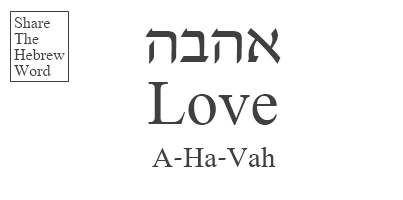 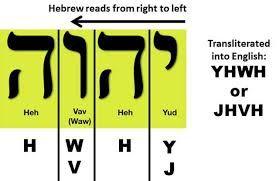 नीतिवचन अध्याय पच्चीस श्लोक दो में लिखा है कि ''किसी बात को छिपाना परमेश्वर की महिमा है; परन्तु बात का पता लगाना राजाओं का आदर है।” एक राजा, स्वामी, पुजारी और भगवान बनें। प्रेम अहवाह है, और पवित्र नाम प्रेम को आधे मौन पहले अक्षर के साथ लिखा जाता है। मसीह राजाओं का राजा, प्रभुओं का प्रभु और देवताओं का परमेश्वर है। बाइबिल के किंग जेम्स संस्करण में पाठ इस प्रकार है: "क्योंकि फाटक संकरा है, और मार्ग सकरा है।" जीवन की ओर ले जाता है, और बहुत कम लोग हैं जो इसे पाते हैं।" मेरा मानना है कि जो लोग सच्चा जीवन जीते हैं वे वैसा ही होते हैं जैसा प्रेम करता है, सच्चा जीवन वैसा ही होता है जैसा प्रेम करता है। प्रेम शक्तिशाली है और हमें सामान्य की तुलना में अतिमानव बनाता है। अतिमानव एक देवता है। ईसा मसीह देवताओं के ईश्वर हैं यानी अतिमानवों के ईश्वर हैं। कृपया एक राजा, स्वामी और देवता बनने का प्रयास करें।इस पुस्तक के दौरान मैं चीजों को एक आदर्श के साथ समझाने जा रहा हूं जैसे "जितना संभव हो उतना सरल लेकिन अत्यधिक सरल नहीं।" मेरा मानना है कि मैं इस पुस्तक को 100 पृष्ठों में समाप्त कर सकता हूं और विषयों को पर्याप्त रूप से कवर कर सकता हूं। अभी, इस वर्तमान क्षण में, अपने मन को अपने अंदर के प्रेम के इर्द-गिर्द केंद्रित करें या यदि प्रेम आपके अंदर नहीं है, तो 'मैं हूं' का आह्वान करें और 'मैं हूं' को आप में प्रवेश करने के लिए कहें ताकि आप उसके साथ परिवार के रूप में संवाद कर सकें। स्वर्ग के राज्य का दर्शन, अर्थात ईश्वर के सिंहासन का राज्य है "हम सभी ईश्वर के परिवार में भाई-बहन हैं।" दुनिया का प्रतिस्पर्धात्मक दर्शन, जिस दर्शन से मुझे नफरत है वह है "यह हर कोई अपने लिए है, हर कोई अपने लिए है।" कृपया मेरे भाई-बहन आगे बढ़ने और सीखने का प्रयास करते हुए इस पुस्तक को पढ़ें। मैं सिखाऊंगा कि प्रभु की इच्छा क्या है और उदाहरण दूंगा। मैं प्रभु से प्रेम रखता हूं, और जो कुछ मैं ने अनुभव किया है, उसे न किसी आंख ने देखा, न कान ने सुना, न वह दूसरे मनुष्यों के हृदय में उतरा। मैं भगवान से प्यार करता हूं और मैं आपको भगवान की पूर्णता की रक्षा में खड़े होने के लिए ज्ञान से लैस करना चाहता हूं।अध्याय 1पहली बात जो मैं समझाना चाहता हूं वह है नफरत और कैसे जीना है भले ही नफरत एक ऐसी चीज है जिसे हमारे युवा नश्वर दिमाग अनुभव करते हैं। लूका अध्याय 14 श्लोक 26 में लिखा है, “यदि कोई मेरे पास आए, और अपने पिता, और माता, और पत्नी, और लड़के-बालों, और भाइयों, और बहिनों वरन अपने प्राण को भी अप्रिय न जाने, तो वह मेरा नहीं हो सकता। शिष्य।" इससे आपको यह समझ में आना चाहिए कि नफरत करना एक ऐसी चीज़ है जो धर्मी लोग करेंगे। मैं चाहता हूँ कि तुम एक पुजारी बनो। कुछ इस तरह कि "बेटा वही कर सकता है जो वह अपने पिता को करते हुए देखता है।" लिखा है। यूहन्ना अध्याय 5 श्लोक 19 में लिखा है “तब यीशु ने उत्तर देकर उन से कहा, मैं तुम से सच सच कहता हूं, पुत्र आप से कुछ नहीं कर सकता, केवल वही जो पिता को करते देखता है; क्योंकि जो कुछ वह करता है, वैसा ही पुत्र भी करता है।”ईसा मसीह परमपिता परमेश्वर के पुजारी हैं। मेरे लिए गाने के बाद मैंने परमपिता परमेश्वर को उनके सिंहासन पर देखा है, और मैं प्रेमपूर्ण हूं। यदि आप मेरे सभी फलों का उपभोग करते हैं, तो Youtube.com पर "टॉपिक रॉबर्ट माइकल बेकर" पर मेरे बोले गए घंटों के शब्द और मेरे पार्टी सप्लाई एल्बम को सुनें, आप मुझे मेरे फल से जान सकते हैं। मेरा कहना यह था कि ईसा मसीह एक पुजारी हैं और यदि आप उनके पुत्र हैं तो आपको भी एक पुजारी होना चाहिए।एक पुजारी होने के नाते नफरत करने वालों से बात करना शामिल है ताकि उन्हें नफरत से निपटने में मदद मिल सके। मसीह एक पुजारी है, और हमें मसीह का समय बर्बाद नहीं करना चाहिए। यदि आप दूसरों से नफरत कर रहे हैं क्योंकि वे पूर्ण बनने की कोशिश करने से इनकार करते हैं, और आपकी नफरत ऐसी है कि आप पिता, माता, पत्नी, बच्चों, भाइयों और बहनों से नफरत करते हैं क्योंकि वे सभी भगवान की इच्छा को पूरा करने की कोशिश भी नहीं करते हैं दैनिक आधार पर, नफरत के लिए पुरोहिती समाधान की तलाश में मसीह के पास आएं। परिवार से अपने साथ अच्छा करने के लिए कहें क्योंकि आप उनसे नफरत करते हैं और जो आपसे नफरत करते हैं उनके साथ अच्छा करना मसीह का निर्देश है कि कैसे परिपूर्ण बनें। मसीह एक पुजारी हैं और उनका पुरोहिती निर्देश है कि अपने दुश्मनों से प्यार करो, उन लोगों के साथ अच्छा करो जो तुमसे नफरत करते हैं, और उन लोगों के लिए प्रार्थना करो जो तुम्हारा द्वेषपूर्वक उपयोग करते हैं और तुम्हें सताते हैं। यदि बिल्कुल नहीं तो ऐसा ही कुछ लिखा गया है और वह पहाड़ी उपदेश का है जहां ईसा मसीह मूल रूप से एक छिपी हुई आज्ञा देते हैं "तुम परिपूर्ण होओगे जैसे स्वर्ग में तुम्हारे पिता परिपूर्ण हैं।"मेरा लक्ष्य नफरत को समझाना है, लेकिन मैं एक घमंडी इंसान और एक विनम्र इंसान के बीच का अंतर समझाना चाहता हूं। मुझे घमंडी पापियों से नफरत है, वे पूर्ण नहीं हैं और उन्हें पूर्ण न होने पर गर्व है। मैं अपनी नफरत से भावुक हूं और मैंने घमंडी पापियों को मेरे साथ अच्छा करने के लिए प्रेरित करने की कोशिश की है और परिपूर्ण होना अच्छा है। मेरे गाने का बोल है "विनम्र का ताज हमेशा बना रहे, घमंड मत करो विनम्रता रखो..." विनम्र घमंड का विपरीत है और अतीत में गर्व का ताज था, लेकिन मैं चाहता हूं कि भविष्य विनम्र का ताज बने, ईश्वर के परिवार में सभी भाई-बहन बनें।परिवार, मेरी आँखों से आँसू बह रहे हैं। मैं रोता हूं, मुझे रोना अच्छा लगता है, भगवान जाने क्यों, अगर मैं हर बार रोने की कोशिश करता तो मैं हर रोज रोता। हमें एकता की जरूरत है. स्वर्ग के राज्य को शक्ति के साथ और स्पष्ट दृष्टि से स्थापित करने के लिए अपने जीवन में संशोधन करें। "ईश्वर के परिवार में हम सभी भाई-बहन हैं" का दर्शन समृद्ध हो और युवा इसे स्वीकार करें और अपनाएं। बहुत बड़ी बुराई है, यहां तक कि जमींदारी विरोधी भी तब होता है जब एक आदमी जमींदार बन जाता है और जीवन में उसका दर्शन होता है, "हर कोई अपने लिए है, हर कोई अपने लिए है।" मेरी नफरत बहुत बड़ी है और मैंने घमंडी पापियों को कोड़े मारने की कसम खाई है। कृपया मुझे समझें, समस्त अनंत काल मन में है, और मैं भगवान के छह अरब से अधिक विरोधियों को कोड़े मारना चाहता हूं, जो पृथ्वी के साथ भगवान की इच्छा को पूरा नहीं करते हैं और अदालतों, पुलिस और भाड़े के सैनिकों के साथ या तो अपमान करते हैं या अपमान का समर्थन करते हैं। गर्वित पापी, ये पापियों के अपराध हैं जो मुझे पापियों से नफरत करते हैं, अगर कोई पापी आक्रामक नहीं होता तो शायद मैं पापी से नफरत नहीं करता। मैंने अपने जैविक पिता को पुलिस द्वारा काली मिर्च छिड़कते और गला घोंटते देखा है। मैंने अनुभव किया है कि दूसरी मां से पैदा हुए मेरे जैविक भाई के दिल में चाकू से वार किया गया था और सरकार के आक्रामक पापियों ने उस आदमी को खिलाने और उसकी रक्षा करने के लिए हजारों डॉलर खर्च करके मजदूरी कमाने वाले का पैसा ले लिया था, जिसने जानबूझकर मेरे भाई की हत्या कर दी थी। उसने गलती से मेरे भाई के दिल पर चाकू से वार नहीं किया, बल्कि यह डंगऑन और ड्रेगन ऑनलाइन के एक हत्यारे के हमले जैसा था।लक्ष्य नफरत को समझाना था। कार्रवाई का आह्वान पुरोहित समाधान के प्रति उत्साही और उत्साही होना है। जीभ का प्रयोग करें और जिनसे नफरत है उनसे कहें कि जो आपसे नफरत करते हैं उनके साथ अच्छा करें, और नफरत करने वालों को बताएं कि मसीह एक पुजारी हैं और वे जिस नफरत का अनुभव करते हैं उसे दूर करने में उनकी मदद कर सकते हैं। नफरत प्यार के विपरीत है और शायद आध्यात्मिक दुनिया में सबसे शक्तिशाली शक्ति है, मेरे दिमाग में नफरत को विनाश की शक्ति के रूप में इस्तेमाल करने वाले भगवान के प्यार से ज्यादा विनाशकारी कुछ भी नहीं है। नफरत करने वालों का अनुभव अपेक्षित है, लेकिन परिपूर्ण रहें। इस किताब से सीखें और बोलने के लिए तैयार रहें। जब आप वास्तविक घृणा व्यक्त होते देखें, तो कहें, "प्रभु से प्रेम करो।" उन लोगों का भला करो जो तुमसे नफरत करते हैं। प्रभु का आदर करो और प्रभु की इच्छा पूरी करो। प्रभु ने हमें उन लोगों के साथ अच्छा करने का निर्देश दिया है जो हमसे नफरत करते हैं, अवज्ञा करना अवज्ञा है, इसलिए अच्छा करो, प्रभु से प्रेम करो” यदि आप बेहतर कह सकते हैं तो कृपया बेहतर कहें, लेकिन ये चुनिंदा शब्द हैं जिनका उद्देश्य वक्ता को विपक्ष को नष्ट करने के लिए सशक्त बनाना है।पाप अपूर्णता की अवस्था है. आक्रामक पापी ऐसे प्राणी हैं जो अपमान करते हैं, लेकिन उनके अपराध सही नहीं होते हैं। प्रभु पूर्ण पिता हैं, और मैं विस्तार से बताऊंगा कि मैं क्यों मानता हूं कि प्रभु के अपराध पूर्ण हैं। मैं संतों के बीच गुलामी को वैध बनाने के साथ शुरुआत करूंगा। यह सत्य है कि अतीत में प्रभु ने संतों द्वारा पापियों को दास के रूप में खरीदने को वैध ठहराया था। मसीह वह चट्टान है, वह पक्की नींव है जिस पर हमें अपना घर बनाना चाहिए, और मैं अपराध का हथियार डालता हूं। चट्टान मसीह का वचन सुनो। यूहन्ना अध्याय 8 श्लोक 34 में लिखा है यीशु ने उन्हें उत्तर दिया, मैं तुम से सच सच कहता हूं, जो कोई पाप करता है वह पाप का दास है।प्रभु ने संतों को पापियों को खरीदने को वैध कर दिया क्योंकि प्रभु जानते थे कि पापी पाप के गुलाम थे, इसलिए प्रभु से प्रेम करें। कृपया बोलने के लिए तैयार रहें। भगवान को अपराध के हथियार और एक निश्चित आधार के रूप में उपयोग करें। मसीह कानून को पूरा करने और पूर्ण करने के लिए आये। मैं प्रभु के अन्य अपराधों की व्याख्या करूंगा और दिखाऊंगा कि मसीह ने अपराध को सिद्ध किया। अतीत के पापों के गुलाम न बनें, बल्कि पिता की सिद्ध इच्छा जानने के लिए इस पुस्तक का उपयोग करें। मैंने देखा कि ओबामा प्रभु को नापसंद करते थे, शायद दृढ़ता से, यह कहते हुए कि पर्वत पर धर्मोपदेश रक्षा विभाग द्वारा स्वीकार नहीं किया जाता है और बच्चों की पत्थरबाजी और गुलामी बाइबिल को सरकार के लिए उपयुक्त नहीं बनाती है। मैं प्रभु से प्रेम करता हूं और सिद्ध विधान समझाऊंगा।इस अध्याय का प्राथमिक ज्ञान नफरत को समझना है, और नफरत करने वालों से बात करने के लिए खुद को तैयार करना है और जब आप नफरत करते हैं तो भगवान की तलाश करना है। जिनसे आप नफरत करते हैं और जिनसे नफरत की जाती है, उनसे कहें कि जो आपसे नफरत करते हैं उनके साथ अच्छा करें, जैसा कि मसीह ने हमें बताया था और प्रभु के निर्देश की अवज्ञा करना अवज्ञा है। जब आप दूसरों को प्रभु की इच्छा पूरी करने के लिए कह रहे हों, तो कहें कि "प्रभु से प्रेम करो" शब्द एक अनिवार्य आदेश और प्रभु के पवित्र नाम का आह्वान दोनों हैं। व्यर्थ में प्रभु से प्रेम करो मत कहो, और व्यर्थ में प्रभु से प्रेम करो का नाम मत लो।अगला अध्याय पढ़ने से पहले कृपया जिन लोगों से आप घृणा करते हैं (यदि आप घृणा करते हैं), उन पर ध्यान करें, मनन करें, विचार करें, विचार करें आदि। जिन लोगों से आप नफरत करते हैं उनसे आपके साथ अच्छा करने के लिए कहने के लिए खुद को तैयार करें क्योंकि आप नफरत करते हैं और इसके बजाय प्यार करना चाहते हैं। इसके अलावा, उन लोगों के बारे में भी सोचें जो आपके करीबी हैं। मैं आपसे एक पुजारी बनने के लिए कह रहा हूं, यदि आपका कोई करीबी व्यक्ति नफरत कर रहा है, तो यह ज्ञान फैलाना कि नफरत करने वालों को नफरत के मामले में मदद के लिए मसीह के पास जाना चाहिए और जिनसे नफरत है उन्हें उन लोगों के साथ अच्छा करना चाहिए जो उनसे नफरत करते हैं, यह पुरोहिती है। मैं आपसे एक पुजारी, राजा, भगवान और भगवान बनने के लिए कह रहा हूं। मैं एक ही बात को सैकड़ों पन्नों तक बार-बार नहीं कहना चाहता। नफरत संभवतः सबसे मजबूत आध्यात्मिक शक्ति है और मेरे विचार से हम सभी युवा हैं। मेरे भाइयों और बहनों, मैं आपसे प्यार करता हूं, कृपया "हम भगवान के परिवार में भाई-बहन हैं" के दर्शन द्वारा निर्देशित हर व्यक्ति के दृष्टिकोण को देखें।अध्याय दोइस अध्याय के लिए मेरा लक्ष्य सीधे उन दो चीजों को संबोधित करना है जिनके कारण पृथ्वी पर सबसे शक्तिशाली इंसानों में से एक भगवान को नापसंद है, शायद दृढ़ता से। चीजों में से एक गुलामी थी, और मैंने पहले ही समझाया था कि संतों के लिए पापियों को खरीदना कैसे सही है। पापी पाप के गुलाम हैं, और पाप के गुलाम होने की तुलना में संतों का गुलाम बनना बेहतर है। प्रभु ने संतों को पाप के दासों को खरीदने का अधिकार दिया, क्योंकि पाप के दास को पूर्ण बनाने में सक्षम होना उत्तम है। मैं पुष्टि करता हूं कि मनुष्य स्वतंत्र इच्छा रखते हैं, बहुत मूर्ख और युवा हैं, और ऐसे प्राणी भी हैं जो संत नहीं थे जिन्होंने अतीत में दास खरीदे थे। मैं आपसे प्रभु से यह पुष्टि करने के लिए परिपक्वता और सम्मान रखने के लिए कह रहा हूं कि पिता की इच्छा परिपूर्ण है और मैं इस पुस्तक के साथ ऐसा करने में आपकी मदद करूंगा।पवित्र नाम यहोवा, यहोवा, और अहवा हैं; शाश्वत नाम मैं हूँ. यहोवा सर्वोच्च या अंतिम वास्तविकता है। यहोवा सेनाओं का बल है। अहवाह प्यार है. सर्वोच्च वास्तविकता यह है कि मनुष्य स्वतंत्र इच्छा रखते हैं और स्वेच्छा से अहवा, हमारे प्रभु यहोवा के प्रति समर्पण और अनुमोदन में झुकते हैं और मैं हूं के आह्वान के साथ अपने समर्पण और अनुमोदन की पुष्टि करते हैं। लोग युवा हैं और उनके पास यह समझने के लिए अनुभव और स्कूली शिक्षा नहीं है कि भगवान परिपूर्ण क्यों हैं, और इससे युवा सीख रहे हैं कि भगवान परिपूर्ण क्यों हैं और वे भी परिपूर्ण बनने की कोशिश कर रहे हैं जो मैं करने की कोशिश कर रहा हूं। सर्वोच्च वास्तविकता यह है कि युवा प्राणियों की स्वतंत्र इच्छा होती है और वे अपनी स्वतंत्र इच्छा से पूर्ण होने का प्रयास करते हैं। वही सर्वोच्च है, यदि आप सर्वोच्च वास्तविकता का अनादर करते हैं, तो जो सर्वोच्च है वह परम बन जाता है। यह नर्क की वास्तविकता बताई गई है। यदि आप भगवान का अपमान करते हैं, तो भगवान आखिरी और सबसे अच्छी चीज है जिसे आप अनुभव करेंगे। मसीह प्रभु के पास वापस आने के लिए एक पुल के रूप में आए, और वह चाहते हैं कि पापी पश्चाताप करें और सर्वोच्च वास्तविकता में वापस आएँ। हम सर्वोच्च वास्तविकता के घटक हो सकते हैं क्योंकि मसीह ने हमें प्रायश्चित के माध्यम से अवसर प्रदान किया है। मसीह पापियों को सर्वोच्च वास्तविकता के घटक के रूप में पश्चाताप और एक नए जीवन के लिए बुलाने आए। मेरे पास अपना बनाया हुआ एक चित्र है जिसे मैं दिखाना और समझाना चाहता हूँ।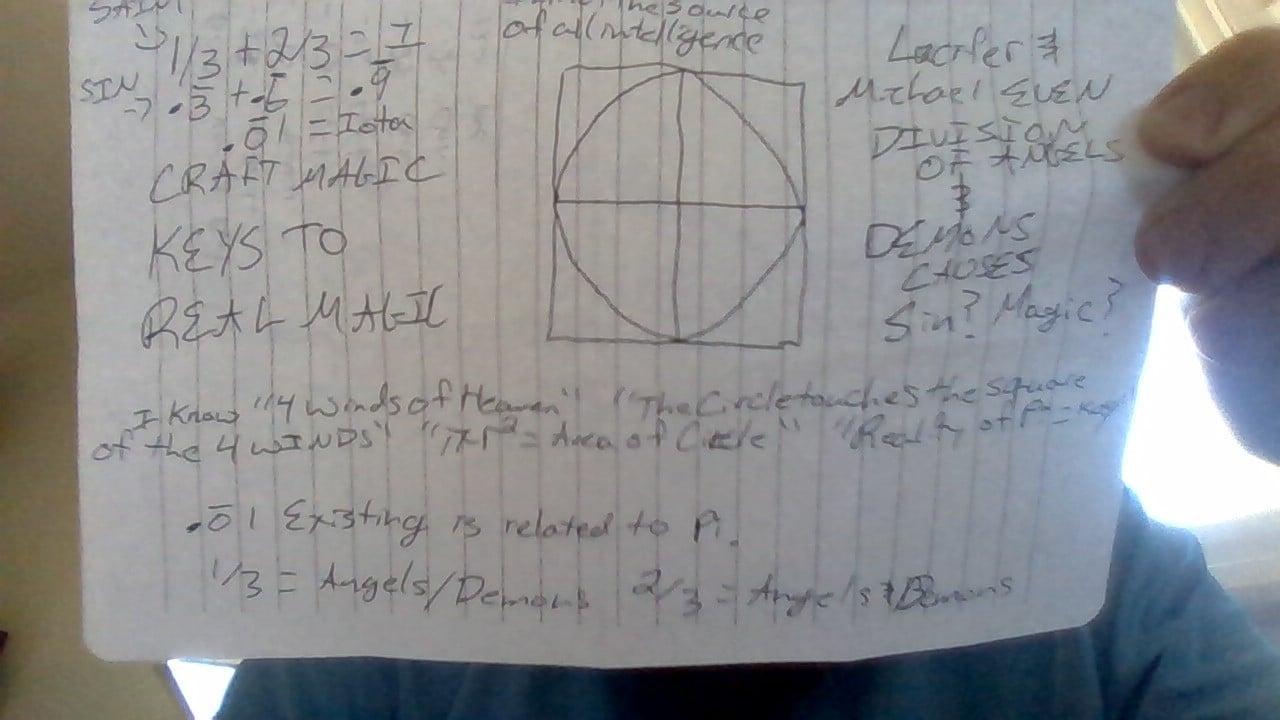 मैं एक रहस्यवादी हूँ. मुझ पर जादू टोने का हमला हुआ था और ईसा मसीह मेरे अंदर रहते हैं। अपने दिनों के दौरान मैंने पवित्र मसीह का अनुभव किया और "मैं पवित्र हूं, मैं खड़ा हुआ आदमी नहीं हूं, मैं उत्कृष्ट हूं, मुझे समझने में ज्ञान है, लेकिन मूर्ख मत बनो।" मेरे बारे में ज्ञान भी बुद्धि है।'' कहा गया था। चित्र को देखें और समझें कि गणितीय प्रमाण है कि ⅓ प्लस ⅔ पवित्र के बिना एक के बराबर नहीं है। मैंने इओटा को पवित्र व्यक्ति के वर्णन के रूप में लिखा था, लेकिन मैं जीवन की तुलना एक ऐसे पापी से कर रहा हूं जो पवित्र व्यक्ति के बिना कभी भी एक के बराबर नहीं हो सकता। यहोवा सेनाओं का बल है, और यहोवा हमारे यहोवा की इच्छा हमारा जादू है। चित्र में माना जाता है कि वृत्त को कनेक्शन बिंदु के साथ समकोण बनाते हुए केवल चार मुख्य दिशाओं में सीधे वर्ग को छूना है। पाई गुना त्रिज्या वर्ग एक वृत्त का क्षेत्रफल है और पाई की कोई सीमित संख्या नहीं है जिसे हम जानते हैं, बल्कि हमेशा अधिक विवरण होता है। मेरा मानना है कि यह तथ्य पवित्र और शिल्प जादू से संबंधित है।इस अध्याय का अब तक का प्राथमिक उद्देश्य पाठक को यह समझाना है कि प्रभु चाहते हैं कि हम पूर्ण बनें और सर्वोच्च वास्तविकता के घटक बनें, कि हम पूर्ण नहीं हैं, हमें पश्चाताप करना चाहिए और पूर्ण होना चाहिए, और मसीह पश्चाताप करने की क्षमता देते हैं और परिपूर्ण बनो. हमें मसीह की आवश्यकता है और मसीह ने कानून को पूर्ण और पूर्ण बनाया है। मसीह ने आगे कहा कि यदि कोई कहता है कि मैं पश्चाताप करता हूँ तो हमें क्षमा करना होगा। ओबामा भगवान को नापसंद करते थे क्योंकि संतों का निर्देश अवज्ञाकारी विद्रोही बच्चों को पत्थर मारकर समुदाय से बुराई को दूर करना था। लगातार अवज्ञा करना हठ है।व्यवस्थाविवरण अध्याय 21 श्लोक 18-21 में लिखा है18 यदि किसी का बेटा हठीला और विद्रोही हो, जो अपने पिता वा अपनी माता की बात न माने, और डांटने पर भी उनकी न माने;19 तब उसके माता-पिता उसे पकड़कर उसके नगर के पुरनियोंके पास और उसके स्यान के फाटक के पास ले जाएं;20 और वे उसके नगर के पुरनियोंसे कहें, यह हमारा बेटा हठीला और बलवा है, यह हमारी बात नहीं मानेगा; वह पेटू और पियक्कड़ है।21 और उसके नगर के सब पुरूष उस पर पत्यरवाह करें, और वह मर जाए; इस प्रकार तू अपके बीच में से बुराई को दूर करना; और सब इस्राएल सुनकर डरेंगे।मसीह व्यवस्था को सिद्ध करने के लिए आये। हमारे पास बुजुर्ग होने चाहिए, यहां तक कि शहर के सभी लोग भी प्रेम से इकट्ठा हों और जीभ और पुरोहिती बल का उपयोग करके निंदा करने वालों को पश्चाताप कराएं और बचाएं। मैं निंदा करने वालों को दी गई अपनी सलाह से अधिक चाहता हूं, लेकिन कम से कम 1 घंटे का उपयोग करें और कहें, “भगवान ने आपकी निंदा की है। आप जिद्दी और विद्रोही हैं. तुम जरूरत से ज्यादा खाते हो और जो खाना खाते हो उसे उगाते नहीं, तुम पीते हो और शराब का आनंद लेते हो और आनंद की आत्मा के नशे में धुत्त हो, यदि तुम पश्चाताप नहीं करोगे तो हम तुम पर तब तक पत्थर फेंकेंगे जब तक तुम पश्चाताप नहीं करोगे या नष्ट नहीं हो जाओगे। प्रभु की इच्छा है कि हम सभी परिपूर्ण हों, मृत न हों। पश्चाताप करो और सिद्ध बनो। हम नहीं चाहते कि आप मरें, लेकिन हम चट्टान पर अपना विश्वास रख रहे हैं। वह परिपूर्ण है और उसने तुम्हारी निंदा की है। हम पाप की निंदा का समर्थन करते हैं और चाहते हैं कि आप पापी नहीं बल्कि संत बनें। कृपया मेरे भाई/बहन, पश्चाताप करें और परिपूर्ण बनें। तेरी मौत से हमें ख़ुशी नहीं, तौबा कर। हम आपसे प्यार करते हैं, हम चाहते हैं कि आप जीवित रहें, कृपया पश्चाताप करें। कम से कम उन शब्दों को तो कहें। सुनिश्चित करें कि निंदा करने वाला समझता है कि एक पूर्ण प्राणी ने उनकी निंदा की है और मसीह ने प्रायश्चित प्रदान किया है, और यदि वे पश्चाताप करते हैं तो हम उन सभी पश्चाताप करने वालों को दिए गए मोक्ष के मुफ्त उपहार का विरोध नहीं करेंगे। हम चाहते हैं कि वे परिपूर्ण हों और उनका सारा मूल्य बचाया जाए, क्योंकि हम भगवान के आदर्श परिवार में भाई-बहन हैं।मेरा मानना है कि ओबामा ने बच्चों की गुलामी और पत्थरबाजी का जिक्र तभी किया जब वह सार्वजनिक रूप से, शायद दृढ़ता से, भगवान को नापसंद करते थे। मैं भगवान से प्यार करता हूं और मैंने ऐसे चमत्कार देखे हैं जो मनुष्यों की आंखों ने नहीं देखे, मनुष्यों के कानों ने नहीं सुने, और न ही यह मनुष्यों के दिलों में प्रवेश कर सके जिन्हें मैंने 37 वर्ष की आयु से पहले ही अनुभव किया है। सादगी मेरी है शैली। मेरा मानना है कि आइंस्टीन ने जो कहा वह सच है कि बुद्धिमान मूर्ख किसी मामले को बड़ा, बड़ा और अधिक जटिल बना सकते हैं। मैं उन दिमागों को पढ़ने की इच्छा रखता हूं जो एक बार में 15 मिनट पढ़ते हैं। मेरा मानना है कि मैंने पहले ही साबित कर दिया है कि प्रभु की इच्छा परिपूर्ण है। अगर आप नहीं समझे तो मैं जल्द ही समझाऊंगा.प्रभु चाहते हैं कि हम पूर्ण बनें, मृत न हों। मसीह व्यवस्था को पूरा करने और पूर्ण करने के लिए आये। हिब्रू में पूर्ण का मूल शब्द परिपूर्ण से जुड़ा हुआ है। यह मैथ्यू अध्याय 5 श्लोक 17-20 में लिखा है17 “यह न सोचो कि मैं व्यवस्था या भविष्यवक्ताओं को नष्ट करने आया हूँ। मैं नष्ट करने नहीं बल्कि पूरा करने आया हूं। 18 मैं तुम से सच सच कहता हूं, कि जब तक आकाश और पृय्वी टल न जाएं, जब तक सब पूरा न हो जाए, तब तक व्यवस्था से एक भी बात या एक शीर्षक कदापि न छूटेगा। 19 इसलिये जो कोई इन छोटी से छोटी आज्ञाओं में से किसी एक को तोड़े, और वैसा ही मनुष्यों को सिखाए, वह स्वर्ग के राज्य में सबसे छोटा कहलाएगा; परन्तु जो कोई ऐसा करेगा और उन्हें सिखाएगा, वह स्वर्ग के राज्य में महान कहलाएगा। 20 क्योंकि मैं तुम से कहता हूं, कि यदि तुम्हारा धर्म शास्त्रियोंऔर फरीसियोंके धर्म से बढ़ न जाए, तो तुम स्वर्ग के राज्य में प्रवेश करने न पाओगे।लूका अध्याय 17 श्लोक 3-4 में भी लिखा है3 इसलिये तुम सावधान रहो। “यदि तेरा भाई वा बहिन तेरा अपराध करे, तो उसे डांट; और यदि वे पश्चात्ताप करें, तो उन्हें क्षमा कर दो। 4 चाहे वे दिन में सात बार भी तेरे विरुद्ध पाप करें, और सातों बार तेरे पास आकर कहें, 'मैं पछताता हूं,' तो तू उन्हें क्षमा करना।”मेरे भाइयों और बहनों मैथ्यू अध्याय 5 श्लोक 17 में, पूर्ण शब्द हिब्रू में निहित है ताकि यह सिद्ध हो सके कि प्रभु कानून और भविष्यवक्ताओं को पूरा करने और परिपूर्ण करने के लिए आए थे और यही मेरी शिक्षा है। हमें पुराने नियम के कानून को नष्ट नहीं करना चाहिए, बल्कि हमें प्रभु को स्वर्ग के राज्य के दर्शन की भावना में कानून को पूर्ण करने देना चाहिए कि हम भगवान के परिवार में भाई और बहन हैं और हमें मसीह की तरह एक दूसरे से प्यार करना चाहिए। हमसे प्यार करता था.ईसा मसीह के शिष्य प्रेम से रहित नहीं हैं, और मेरा मानना है कि ईसा मसीह के सभी शिष्य हर किसी से प्रेम करना चाहते हैं क्योंकि हर कोई परिपूर्ण है। यह यूहन्ना अध्याय 13 श्लोक 34-35 में लिखा है34 मैं तुम्हें एक नई आज्ञा देता हूं, कि तुम एक दूसरे से प्रेम रखो; जैसा मैं ने तुम से प्रेम रखा, वैसा ही तुम भी एक दूसरे से प्रेम रखो। 35 यदि आपस में प्रेम रखोगे तो इसी से सब जानेंगे, कि तुम मेरे चेले हो।”मेरा मानना ​​है कि हमें पूर्ण होने की इच्छा करनी चाहिए, जब हम पूर्ण नहीं होते हैं तो पश्चाताप करना चाहिए, और उन लोगों को माफ कर देना चाहिए जो पूर्ण नहीं होने पर पश्चाताप करते हैं, कि प्रभु एक सर्वव्यापी आग है और हम प्रभु के प्रेम के उत्साह और उत्साह से भस्म हो सकते हैं और होना चाहिए अहवाह अदोनै यहोवा हमारा यहोवा। मैं चाहता हूं कि पाठक एक ब्रेक लें और इस अध्याय में मैंने जो कुछ भी उल्लेख किया है उसके बारे में सोचें: शायद अध्याय को दोबारा पढ़ें यदि आप अभी तक यह नहीं समझ पाए हैं कि मैंने साबित कर दिया है कि प्रभु की इच्छा एकदम सही है कि हमें मसीह और मूसा की शब्दकोश परिभाषा करनी चाहिए हमें करने को कहा. मसीह मूसा के कानून को पूरा करने और पूर्ण करने के लिए आए थे और मैंने समझाया कि हमें निंदा करने वालों के साथ पारिवारिक होना चाहिए, निंदा करने वालों से बात करनी चाहिए, निंदा करने वालों को पश्चाताप करने के लिए प्रेरित करने का प्रयास करना चाहिए, लेकिन प्रभु की इच्छा भी पूरी करनी चाहिए और निंदा करने वालों को पत्थर मारना चाहिए यदि वे इनकार करते हैं पश्चाताप.अध्याय 3दुनिया में ऐसी ताकतें हैं जिन्हें मैंने शैतान और उसके बच्चों के रूप में पहचाना है जो सफल होने पर सच्चाई को नष्ट कर देंगी। मैंने बाइबल की 13 आयतें दी हैं जो साबित करती हैं कि प्रभु येशु मसीहा हैं यानी ईसा मसीह ईश्वर और पुत्र दोनों हैं कि ईश्वर और ईसा एक हैं। वे एकजुट हैं, वे एक ही टीम में हैं, वे जुड़े हुए हैं और एक ही ईश्वर में एक हैं। यहां 13 बाइबिल छंद हैं। मेरा मानना है कि पहले पांच काफी सरल थे, लेकिन मैंने आठ और जोड़ दिए क्योंकि यह बहुत गंभीर है।[4] हे इस्राएल सुन, प्रभु हमारा परमेश्वर है, प्रभु एक ही है। [5] और तू अपने परमेश्वर यहोवा से अपने सारे मन, और अपने सारे प्राण, और सारी शक्ति से प्रेम रखना। वह मूसा-व्यवस्थाविवरण अध्याय 6 श्लोक 4-5 है (मेरे चित्र में प्रभु का एक होना ⅓ प्लस ⅔ के सापेक्ष है और स्वर्ग के स्वर्गदूतों के बराबर है)मैं और मेरे पिता एक हैं (यूहन्ना 10:30) वह येशु के शिष्य हैं"और परमेश्वर ने मूसा से कहा, मैं वही हूं जो मैं हूं; और उस ने कहा, इस्त्राएलियों से योंकहना, कि मैं ने मुझे तुम्हारे पास भेजा है।" वह निर्गमन अध्याय 3 श्लोक 14 हैयीशु ने उन से कहा, मैं तुम से सच सच कहता हूं, कि इब्राहीम से पहिले भी मैं था। वह यीशु का शिष्य जॉन अध्याय 8 श्लोक 58 है"मैं अपने पिता के नाम से आया हूं, और तुम मुझे ग्रहण नहीं करते; यदि कोई अपने ही नाम से आए, तो तुम उसे ग्रहण करोगे।" (यूहन्ना 5:43) वह येशुआ का शिष्य है  [24] हां, यह दृढ़ हो, और तेरा नाम सर्वदा महान रहे, जिस से कहा जाए, सेनाओं का यहोवा इस्राएल का परमेश्वर, वरन इस्राएल का परमेश्वर है; और तेरे दास दाऊद का घराना तेरे साम्हने स्थिर रहेगा। वह 1 इतिहास अध्याय 17 श्लोक 24 है9] हे फाटकों, अपना सिर ऊंचा करो, हां, हे सनातन द्वारपाल, अपना सिर ऊंचा करो; / ताकि महिमा का राजा आ सके। / [10] 'फिर महिमा का राजा कौन है?' / 'सेनाओं का प्रभु; / वह महिमामय राजा है। सेला यह भजन 24 श्लोक 9 है।48 इसलिये तुम सिद्ध बनो, जैसा तुम्हारा स्वर्गीय पिता सिद्ध है। वह मैथ्यू अध्याय 5 श्लोक 48 है। माउंट पर संपूर्ण उपदेश पढ़ें।“हे यरूशलेम, हे यरूशलेम, जो भविष्यद्वक्ताओं को घात करती है, और जो उसके पास भेजे जाते हैं उन पर पथराव करती है! मैं ने कितनी बार चाहा, कि जैसे मुर्गी अपने बच्चों को अपने पंखों के नीचे इकट्ठा करती है, वैसे ही मैं भी तुम्हारे बच्चों को इकट्ठा कर लूं, परन्तु तुम ने न चाहा! मैथ्यू 23:37[22] फिरौन से कहना, यहोवा यों कहता है, इस्राएल मेरा पुत्रा, और मेरा पहिलौठा, अर्थात मूसा का निर्गमन अध्याय 4 श्लोक 22 है।क्योंकि परमेश्वर ने जगत से ऐसा प्रेम रखा कि उस ने अपना एकलौता पुत्र दे दिया, ताकि जो कोई उस पर विश्वास करे, वह नाश न हो, परन्तु अनन्त जीवन पाए। वह येशुआ का शिष्य जॉन 3:16 है1 यूहन्ना 4:8 - जो प्रेम नहीं करता, वह परमेश्वर को नहीं जानता; क्योंकि परमेश्वर प्रेम है। वह येशुआ का शिष्य है।[2] बात को छिपाना परमेश्वर की महिमा है, परन्तु बात को ढूंढ़ निकालना राजाओं की महिमा है, नीतिवचन 25 श्लोक 2मेरे शिक्षण में नया ज्ञान शामिल है। नये ज्ञान से पुत्र का उद्देश्य अपने पिता के विरोधियों को परास्त करना होता है। इस्राएल हमारे यहोवा यहोवा के प्रेम का पहलौठा पुत्र है। येशुआ मसीहा अर्थात् यीशु मसीह ही ईश्वर के विरोधियों का एकमात्र जन्मदाता है, वह ईश्वर का एकमात्र जन्मा हुआ पुत्र है। मनुष्य का पुत्र मनुष्य के विरोधियों को परास्त करता है। मसीह मनुष्य का सर्वोच्च पुत्र है; वह मनुष्य के रूप में प्रकट ईश्वर हैं। यहेजकेल मनुष्य का पुत्र है क्योंकि उसने इस्राएल को सीमाएँ और एक मंदिर देकर इस्राएल को आशीर्वाद दिया और समृद्ध किया। आज, जिस दिन मैं इसे टाइप कर रहा हूं, इज़राइल अस्तित्व के लिए लड़ रहा है, लेकिन वे इज़राइल को आशीर्वाद देने और समृद्ध करने के लिए ईजेकील की पुस्तक का उपयोग करके भगवान से प्यार नहीं कर रहे हैं। दानिय्येल मनुष्य का पुत्र है क्योंकि दानिय्येल ने हमें उस घृणित कार्य के बारे में चेतावनी दी थी जो विनाश का कारण बनता है, जो सभी प्राणियों के न्यायोचित अंत से संबंधित है। यह मैथ्यू अध्याय 24 श्लोक 15-22 में लिखा गया है“इसलिये जब तुम उस उजाड़नेवाली घृणित वस्तु को, जिसके विषय दानिय्येल भविष्यद्वक्ता ने कहा था, पवित्र स्थान में खड़ी हुई देखो” (जो कोई पढ़े, वह समझे), “तब जो यहूदिया में हों वे पहाड़ों पर भाग जाएं। जो घर की छत पर हो वह अपने घर से कुछ भी लेने के लिये नीचे न उतरे। और जो मैदान में हो वह अपने कपड़े लेने के लिये पीछे न लौटे। परन्तु उन दिनों में जो गर्भवती और दूध पीती होंगी, उन पर हाय! और प्रार्थना करो कि तुम्हारी उड़ान सर्दी या सब्त के दिन न हो। क्योंकि तब भारी क्लेश होगा, जैसा जगत के आरम्भ से अब तक न हुआ, न होगा, और न कभी होगा। और जब तक वे दिन घटाए न गए, कोई प्राणी न बचेगा; परन्तु चुने हुओं के लिये वे दिन घटा दिये जायेंगे।”यदि आपको यह पुष्टि करने की आवश्यकता है कि यहेजकेल ने इज़राइल को सीमाएँ और एक मंदिर दिया, तो मैं आपकी मदद करूँगा, यहेजकेल अध्याय 47 छंद 13-2013 परमेश्वर यहोवा यों कहता है, ये वे सीमाएं हैं जिनके द्वारा तू देश को इस्राएल के बारह गोत्रोंके बीच निज भाग करके बांट देगा। यूसुफ के दो भाग होंगे। 14 तुम उसका भाग एक दूसरे के बराबर पाओगे; क्योंकि मैं ने हाथ उठाकर इसे तुम्हारे पुरखाओं को देने की शपथ खाई है, और यह देश तुम्हारा निज भाग होकर तुम्हें मिल जाएगा।15 “उत्तर की ओर उस देश की सीमा यह हो, अर्थात् बड़े समुद्र से हेत्लोन के मार्ग से, और जदाद को जाते हुए, 16 हमात, बेरोता, और सिब्रैम (जो दमिश्क की सीमा और हमात की सीमा के बीच में है) ), हजार हैटिकॉन (जो हौरान की सीमा पर है) तक। 17 इस प्रकार वह सीमा समुद्र से ले कर हस्सरनान तक, अर्थात दमिश्क की सीमा तक हो; और उत्तर की ओर वह हमात की सीमा है। यह उत्तर दिशा है.18 “पूर्व की ओर हौरान और दमिश्क के बीच से, और गिलाद और इस्राएल के देश के बीच से, यरदन के पार, और समुद्र के पूर्वी किनारे पर सिवाना ठहराना। यह पूर्व दिशा है.19 “दक्षिण की ओर, [ए] दक्षिण की ओर, तामार से लेकर कादेश के पास [बी] मरीबा के पानी तक, नाले के किनारे से महान समुद्र तक होगा। यह दक्षिण की ओर, दक्षिण की ओर है।20 “दक्षिणी सीमा से लेकर हमात के साम्हने तक पश्चिम की ओर महासमुद्र होगा। यह पश्चिम दिशा है.वे यहेजकेल के छंद हैं जो इज़राइल को सीमाएँ देते हैं, और दूसरा भाग इज़राइल को एक मंदिर देता है। मैं हमारे परमेश्वर यहोवा, हमारे पिता अहावा अडोनाई यहोवा, हमारे यहोवा का सेवक, दूत, भविष्यद्वक्ता, खजाना, गवाह और याजक हूं। मुझे याद है कि मैं बचपन में मॉर्मन चर्च के बारे में सुनता था और उन्होंने मुझे निर्देश दिया था कि मैं बचपन में ईसा मसीह को अपने दिल में बुलाऊं। जब प्रभु ने मेरे हृदय में प्रवेश किया तब मैं लगभग सत्रह वर्ष का था। मैं अपने बीसवें वर्ष में था जब वही प्रेम जो मेरे हृदय में प्रवेश कर गया था, उसने मेरे लिए गीत गाए। हमारे परमेश्वर यहोवा ने यों गाया, “हे मनुष्य के सन्तान, क्या तू नहीं जानता कि तू मेरा धन है? एक दिन मेरे सभी शत्रु मर जायेंगे! उस समय, पृथ्वी पर मनुष्य समृद्ध होंगे, और समाज शांति से रहेगा। मनुष्य के पुत्र, जाकर लोगों से कहो, मारिजुआना, कोका और ओपियेट्स मेरी ओर से हैं! मैं नहीं चाहता कि मेरे लोग उनके साथ दुर्व्यवहार करें, लेकिन मैं चाहता हूं कि मेरे लोग पार्टी करें!”प्रभु का वचन सर्वदा है। यहेजकेल और मसीह की तरह, मैं हमेशा के लिए मनुष्य का पुत्र हूं। प्रभु का वचन निन्दा का, अर्थात दोष का कारण है। मैं प्रभु की उत्तम इच्छा समझाऊंगा। मारिजुआना, कोका और ओपियेट्स भगवान द्वारा बनाए गए थे और उत्पत्ति अध्याय 1 श्लोक 31 में पुष्टि किए गए जीवन का एक घटक हैं। यह लिखा है31 तब परमेश्वर ने जो कुछ उस ने बनाया या, उस सब को देखा, और वह सचमुच बहुत अच्छा था। इस प्रकार सांझ और भोर छठा दिन हुआ।कोकीन, हेरोइन और फेंटेनल दुरुपयोग हैं। भगवान की इच्छा है कि स्वस्थ वयस्क जीवनशैली के हिस्से के रूप में मारिजुआना, कोका और ओपियेट्स को स्वस्थ खुराक में प्रदान किया जाए। कोका की पत्तियां डाइटिंग और लंबी पैदल यात्रा के लिए अच्छी होती हैं। ओपियेट्स दर्द के लिए हैं जो अन्यथा दूर नहीं होंगे। भगवान ने एक इच्छित जीवनशैली को ध्यान में रखते हुए मारिजुआना, कोका और ओपियेट का निर्माण किया। एक स्वस्थ जीवनशैली जहां मारिजुआना, कोका और ओपियेट्स का दुरुपयोग नहीं किया जाता है। पानी अच्छा है, लेकिन यदि आप बहुत तेजी से बहुत अधिक पानी पीते हैं तो आपका मस्तिष्क सूज जाता है और आप मर जाते हैं। कोकीन, कोका की 100 सर्विंग है। हेरोइन अफ़ीम की 100 सर्विंग है। कथित तौर पर फेंटेनल 50 गुना हेरोइन था। एक गोली में एक ग्राम फेंटेनाइल एक आत्मघाती गोली है, ईश्वर प्रदत्त आशीर्वाद नहीं। मुझे उन लोगों से सच्ची नफरत है जो मुझ पर पुलिस, अदालतों और भाड़े के सैनिकों के साथ हमला करते हैं क्योंकि वे मुझे स्वस्थ जीवन शैली के हिस्से के रूप में स्वस्थ खुराक में मारिजुआना के साथ पार्टी करना स्वीकार नहीं करते हैं। मैं मारिजुआना का दुरुपयोग नहीं करना चाहता, बल्कि मैं मारिजुआना ब्राउनी खाना चाहता हूं, लॉर्ड ऑफ द रिंग्स देखना चाहता हूं और अपने परिवार के साथ पिज्जा खाना चाहता हूं। मैं वूफर या सबवूफर से आने वाले शक्तिशाली बास के साथ अच्छा संगीत भी सुनना चाहता हूं।पूर्वजों का द्वंद्व मेरा फल है। यह किताब भी वैसी ही है. मैं शांतिप्रिय व्यक्ति हूं, लेकिन मैं ऐसी दुनिया में रहता हूं जहां बूढ़े लोग युद्ध शुरू करते हैं और युद्ध लड़ने वाले युवाओं के पीछे छिप जाते हैं। पूर्वजों के द्वंद्व का उद्देश्य मनुष्य के कायर विरोधियों को हराना है, जो युवा पुरुषों के पीछे छिपकर अपने पड़ोसियों की सामूहिक हत्या करते हैं। मेरा फल यूट्यूब पर उपलब्ध है "विषय रॉबर्ट माइकल बेकर" कृपया यूट्यूब पर मेरा गाना सुनें और बात करें। मैं पवित्र बाइबिल के उद्धरणों के माध्यम से प्रभु की महिमा पर ध्यान केंद्रित करना चाहता हूं। मैं अपनी महिमा का बहुत बखान नहीं करना चाहता. मैं प्रभु की बेटियों, प्रेम की आत्माओं के साथ रहा हूं, और मैंने उनके साथ बंधन बनाए हैं। उनके लिए मैं "मेरा" और "हमारा" हूं और मैं भगवान की बेटियों के साथ अनंत काल तक रोमांस करने का इरादा रखता हूं। ईसा मसीह राजाओं के राजा हैं, मैं उनके राजाओं में से एक, प्रभुत्वशाली राजा बनने की आकांक्षा रखता हूँ। ईसा मसीह प्रभुओं के प्रभु हैं, मैं सुरेनो, एरियन, जंगल, बाइकर्स और वनस्पतिशास्त्रियों का स्वामी बनने की आकांक्षा रखता हूं। मेरी इच्छा है कि मैं जमीन खरीदूं, अंगूर के बगीचे लगाऊं और अंगूर के बगीचे को सेनाओं के प्रभु अहावा अडोनाई को समर्पित करूं, जो ईसा मसीह के हिब्रू नामों में से एक है। मेरा शरीर बहुत कमज़ोर है और मेरा मानना है कि मैं एक महामूर्ख हूँ, मूर्खों में देवता हूँ। मैं विश्वास करता हूं और जो विश्वास करता है उसके लिए कुछ भी संभव है। मैं भगवान से प्यार करता हूं और मैं चाहता हूं कि पृथ्वी पर जीवन पूरी मानवता के लिए एक पार्टी बने। कृपया यह जानने के लिए समय निकालें कि मसीह एक है और मैं भी एक हूँ। मसीह मैं हूं, और पिता मैं हूं।अध्याय 4इस अध्याय के लिए मेरा इरादा यह बताना है कि पूरी मानवता के लिए जीवन कैसे उत्तम हो सकता है, कि हम शांति से पार्टी कर सकें। मैं एक वैज्ञानिक हूं और मुझे इस बात की वास्तविक समझ है कि पृथ्वी पर चिरस्थायी जीवन कैसे प्राप्त किया जाए। मैं पार्टी से संबंधित चीजों का वर्णन करूंगा. मैं पार्टी की स्थापना के लिए आवश्यक कार्यों और तीसरे व्यक्ति के दृष्टिकोण से पूजा के स्वरूप पर ध्यान केंद्रित करने की इच्छा रखता हूं। मैं जिस दुनिया का वर्णन कर रहा हूँ उसे आकाश से देखने की कल्पना करें।ऐसी दुनिया में जहां जीवन पृथ्वी पर एक पार्टी है, पृथ्वी के सभी निवासियों को सिखाया जाता है कि भगवान तब पूर्ण होते हैं जब वे बच्चे होते हैं, और विश्वास करते हैं कि भगवान 13 वर्ष की आयु से पहले पूर्ण होते हैं। पृथ्वी के निवासी सिर झुकाते हैं अपने हाथों, घुटनों और माथे को मिट्टी पर रखें और झुकते समय समर्पण की पुष्टि और उसकी उपस्थिति के आह्वान के रूप में 'मैं हूं' का आह्वान करें। सारी मानवता इस दर्शन के साथ एकजुट है कि हम सभी ईश्वर के परिवार में भाई-बहन हैं। हम प्रभु से प्रेम करने के प्रति उत्साही और उत्साही हैं और हम बार-बार कहते हैं कि प्रभु से प्रेम करो। प्रभु एक भस्म करने वाली आग है और इसे वास्तविकता बनाने के लिए वह सभी मांस को भस्म कर सकता है।सच तो यह है कि हमें खाना खाने के लिए अनाज उगाने की जरूरत है। मुझे एक ऐसी प्रणाली का ज्ञान है जहां पानी का उपयोग भारी मात्रा में बिजली उत्पन्न करने के लिए किया जा सकता है। क्योंकि पृथ्वी की सतह का 2/3 भाग पानी है, मेरा मानना है कि यह प्रणाली हर घर को बिजली देने के लिए पर्याप्त बिजली पैदा कर सकती है। यह वर्तमान बांधों का एक संशोधन है। पवनचक्की एलिवेटर प्रकार के उपकरण पर भारी मात्रा में पानी का भार होता है और नीचे से पानी को वापस ऊपर की ओर खींच लिया जाता है। जब आप पानी को साइफन करते हैं, तो साइफन अनिश्चित काल तक जारी रहता है या जब तक कोई चीज साइफन को बाधित नहीं करती है, जैसे ट्यूब में हवा का प्रवेश या साइफन के लिए और अधिक पानी उपलब्ध नहीं होता है। मैं एक वैज्ञानिक हूं और इस प्रणाली को लेकर आश्वस्त हूं। मैं चाहता हूं कि शक्तिशाली लोग इसके बारे में सोचें और सिस्टम में निवेश करें। हम पृथ्वी की सतह पर पहले से उपलब्ध पानी का उपयोग करके हर घर में बिजली पहुंचा सकते हैं। यदि हम चट्टान को कुचलकर तरल चट्टान बना सकें, तो हम पानी के स्थान पर तरल चट्टान का उपयोग करने में सक्षम हो सकते हैं।मेरा मानना है कि हम पृथ्वी पर हर घर को रोटी, नहाने और भोजन उगाने के लिए पर्याप्त पानी और बिजली उपलब्ध करा सकते हैं और हमें ऐसा करना भी चाहिए। हमें महासागरों के पानी को अंतर्देशीय प्रवाहित करना चाहिए और अलवणीकरण के लिए रिवर्स ऑस्मोसिस का उपयोग करना चाहिए। हम केंचुओं और जानवरों की गंदगी से मरुस्थलीकरण को पलट सकते हैं। हम रेगिस्तान में अखरोट के पेड़ लगा सकते हैं और लोग अखरोट के पेड़ के एक खेत को एक जंगल मान लेंगे। मैं आपसे बहुत गंभीर होने के लिए कह रहा हूं, दिखावटी मत बनिए। किसी अत्यंत गंभीर मामले को व्यर्थता की तरह न लें। मेरे लिए गाने के बाद मैंने प्रभु को उनके सिंहासन पर देखा है। मैं समझता हूं कि लोग मेरी तरह प्रभु से प्रेम नहीं कर रहे हैं, और मैं चाहता हूं कि सारी मानवता मेरी तरह प्रभु से प्रेम करे। यह यशायाह अध्याय 41 श्लोक 19-21 में लिखा है19 मैं जंगल में देवदार, शित्त, मेंहदी, और तेल के वृक्ष लगाऊंगा; मैं जंगल में सनोवर, सनौबर, और बक्सा के वृक्ष एक साथ लगाऊंगा;20 ताकि वे देखें, और जानें, और विचार करें, और एक साथ समझें, कि यह यहोवा के हाथ से हुआ है, और इस्राएल के पवित्र ने इसका सृजन किया है।21 यहोवा की यह वाणी है, अपना मुकद्दमा लड़ो; याकूब के राजा का कहना है, अपने मजबूत कारण सामने लाओ।मैंने इक्कीसवीं पंक्ति इसलिए जोड़ी क्योंकि मैं अपने मजबूत कारण बताना चाहता हूं कि क्यों मेरा समर्थन किया जाना चाहिए और जो मैं लिख रहा हूं वह घटित होना चाहिए। लोग भूख से मर रहे हैं, भोजन और पानी की कमी है, कुछ लोग प्रतिदिन स्नान नहीं कर सकते हैं, और भगवान इतने पवित्र हैं कि वह चाहते हैं कि हम सभी शौच के बाद पानी से शुद्ध हो जाएँ। हम पूरी मानवता को रोटी, नहाने और भोजन उगाने के लिए पर्याप्त पानी और बिजली उपलब्ध करा सकते हैं। यह अच्छी बात है, यह हमारे पड़ोसियों पर हमला नहीं कर रहा है और ऐसा होना भी चाहिए।'मैंने लिखा है कि मनुष्यों ने वे बातें न देखी हैं, न सुनी हैं, न उनके हृदय में उतरी हैं जिन्हें मैं पृथ्वी पर पहले ही अनुभव कर चुका हूँ। मैंने प्रभु का दाहिना हाथ देखा है। मैं कोकोनिनो काउंटी जेल की एक जेल कोठरी में था। मेरे भाई को हाल ही में एक हत्यारे ने दिल पर चाकू से वार किया था। मैंने अपने सामने एक मानवीय आत्मा को प्रकट होते देखा, मुझे लगा कि यह मेरा भाई है। जब मैंने एक दाहिने हाथ को अदृश्य तरकश से तीर जैसा कुछ निकालते देखा, तो मुझे लगा कि मेरे भाई की मरती हुई साँसें क्या रही होंगी। मुझे हवा की गंध महसूस हुई जो बहुत सारे सिगार पीने वाले आदमी की आखिरी सांस की तरह थी। कृपया दिखावटी न बनें. मैंने अपने जन्मदिन पर बर्फ के लिए प्रार्थना की, और अपने बचपन के जीवन के 6 दिसंबर को, मैं लास वेगास, नेवादा की रेगिस्तानी घाटी में बर्फ बनाने वाले स्नोमैन में खेल रहा था। मैंने सबसे राजसी पक्षी के लिए प्रार्थना की कि प्रभु मेरे पास भेजे और एक जंगली मकोय लास वेगास, नेवादा में पूर्व दिशा की घाटी में मेरे गैराज में उड़ गया। मुझे वह सब कुछ मिला है जिसके लिए मैंने प्रार्थना की थी और मैंने हाल ही में दूसरों के लिए प्रार्थना की थी कि वे मेरे साथ प्रभु से प्रेम करें।अभी अमेरिका वेस्ट कोस्ट यूएसए में "हम आपको दिखाएंगे कि यह कैसे किया जाता है" नदी का निर्माण कर सकता है। हम रिवर्स ऑस्मोसिस के माध्यम से अलवणीकरण का उपयोग कर सकते हैं और रिवर्स ऑस्मोसिस की एक सुविधा प्रति वर्ष दर्जनों लाखों गैलन पीने का पानी बना सकती है। यह दुनिया अपने पड़ोसियों पर हमला करने में खरबों डॉलर खर्च करती है, मैं सरकारी अपराधों को गैरकानूनी घोषित करने की मांग कर रहा हूं, और इससे भी अधिक की मांग कर रहा हूं। प्रभु से प्रेम करो. मैं सरकार से लोगों को अपमानित करने के बाद लॉर्ड की रिहाई की बहाली की मांग कर रहा हूं। सरकार को धार्मिकता, सच्चाई और न्याय के दुश्मनों को बदला देने और उनसे नफरत करने वालों के साथ अच्छा व्यवहार करने में सक्षम होना चाहिए।मैंने बहुत सारी जानकारी दी है. मेरा लक्ष्य यह वर्णन करना है कि हम एक आदर्श दुनिया में क्या कर रहे हैं। हम मरुस्थलीकरण को उलट रहे हैं, बिजली उत्पादन के लिए मानव निर्मित नदियों का निर्माण कर रहे हैं और पीने का पानी और भोजन उगाने वाले पानी को अंतर्देशीय में ला रहे हैं। हम मिट्टी पर झुक रहे हैं और चिकने पत्थर पर पीछे की ओर झुक रहे हैं। स्वस्थ व्यक्ति को मिट्टी पर झुकने के अलावा चिकने पत्थर पर भी ठीक से पीछे की ओर झुककर 'मैं हूं' का आह्वान करना चाहिए। मैं एक ही चीज़ को बार-बार, बार-बार, बार-बार समझाते हुए दर्जनों पन्ने खर्च नहीं करना चाहता... बल्कि मैं प्रभु की रिहाई की व्याख्या करके इस अध्याय को समाप्त करना चाहता हूं।प्रभु की रिहाई यहूदा की रिहाई नहीं है, बल्कि पूर्ण पिता ने हर सात साल में भाइयों और पड़ोसियों के ऋण से मुक्ति दी है। मेरा मानना है कि हम सभी को भगवान के परिवार में भाई-बहन होना चाहिए और हमारे सभी ऋण हर सात साल में रद्द कर दिए जाने चाहिए, लेकिन जिनकी प्रभु ने निंदा की है, उनका कड़ा विरोध किया जाना चाहिए और दिलों में प्यार पैदा करने की भावना से पश्चाताप करने के लिए प्रेरित किया जाना चाहिए। उनमें से जो उनसे नफरत करते हैं। यदि हम खर्चों के युद्ध के तरीकों को गैरकानूनी घोषित कर दें और हर घर में भोजन, पानी और बिजली पहुंचाने के लिए संपूर्ण वैश्विक विकास योजना को धन से वित्त पोषित करें, तो हम निर्माण कार्य करने के लिए सेना के सैनिकों का उपयोग कर सकते हैं। जीवन का तथ्य यह है कि प्रभु ने भाइयों और पड़ोसियों के सभी ऋणों को मुक्त कर दिया और दुनिया में सप्ताह में एक दिन को सब्बाथ कहा जाता है और आज तक, सब्बाथ के साथ भी, दुनिया के नेता प्रभु की इच्छा को पूरा नहीं कर रहे हैं। हमें दुनिया के नेताओं को खपाने के लिए जोश और उत्साह की जरूरत है। मुझे राजा प्रिय हैं।मैं इस किताब को मारने और मौत के घाट उतारने के आदेश के बीच के अंतर को समझाते हुए समाप्त करता हूं। मैंने इस पुस्तक में मौत के आदेशों के संबंध में पिता की सही इच्छा के बारे में बताया है, कि हम प्रेम में इकट्ठा होते हैं और निंदा करने वालों से कम से कम एक घंटे की बातचीत के साथ जीभ का उपयोग करके निंदा करने वालों को पश्चाताप करने का प्रयास करते हैं। जब प्रभु आदेश देते हैं कि हम मारें, तो शब्दकोश की परिभाषा है "जीवन से वंचित करना", और हमें मिशनरियों को मारने के लिए कहा गया था। मिशनरी वे सभी हैं जो यह साबित करने के मिशन पर हैं कि प्रभु अहवाह अडोनाई यहोवा से प्रेम करें, हमारा यहोवा परमेश्वर नहीं है, बल्कि कोई और परमेश्वर है। मॉर्मन मिशनरीज़ भगवान द्वारा निंदा की गई मिशनरी नहीं हैं, बल्कि वे मिशनरी हैं जो एक ऐसे भगवान का प्रचार करते हैं जो भगवान नहीं है, जिनकी हमारे आदर्श पिता ने निंदा की है। मॉर्मन मिशनरी उपदेश देते हैं कि प्रभु ही ईश्वर हैं और हमें उनके प्रति समर्पण करना चाहिए। मेरा कहना यह है कि एकांत कारावास जीवन से वंचित करना है, इसलिए जब प्रभु हमें मारने का आदेश देते हैं, तो हम एक व्यक्ति को एकांत कारावास में रखते हैं और एक पुजारी के साथ उसकी सेवा करते हैं जब तक कि वे औपचारिक रूप से पश्चाताप नहीं करते। प्रभु की निंदा उत्तम है, प्रभु से घृणा मत करो, बल्कि प्रभु को समझो और प्रभु से प्रेम करो।यह निर्गमन अध्याय 23 श्लोक 7 में लिखा है7 झूठे मुकद्दमे से कुछ न करना, और न किसी निर्दोष वा ईमानदार मनुष्य को मार डालना, क्योंकि मैं दोषी को निर्दोष न ठहराऊंगा।मॉर्मन मिशनरी निर्दोष और ईमानदार हैं; वे ऐसे ईश्वर का प्रचार करने के दोषी नहीं हैं जो हमारे ईश्वर अहवा अडोनाई यहोवा हमारे याहवे नहीं हैं और उन्हें पुलिस, अदालतों और भाड़े के सैनिकों द्वारा नाराज नहीं किया जाना चाहिए। मेरी चिंता मेरे सेवकों को लेकर है, जो मसीह के शिष्यों के स्थान पर हैं, उन पर कानूनी हमला करने के लिए पवित्र बाइबिल का गलत अनुवाद करने वाले पापी द्वारा निंदा की जाएगी।मेरे भाइयों और बहनों, मैं इस पुस्तक को कार्रवाई के आह्वान के साथ समाप्त करता हूं। मसीह के स्थान पर मौजूद लोगों का सम्मान करें क्योंकि पश्चाताप करना और संगति और मार्गदर्शन के लिए मसीह को अपने दिल में स्वीकार करना वह मिशन है जो मसीह के शिष्यों के स्थान पर है। मैं पुष्टि करता हूं कि मैं 6 अरब से अधिक प्राणियों से नफरत करता हूं, लेकिन मैं भगवान से प्यार करता हूं और मैं चाहता हूं कि हर कोई परिपूर्ण हो। जब लोगों द्वारा समर्थित सरकार मुझ पर हमला करती है तो मुझे लोगों से नफरत होने लगती है। मैं हर किसी से प्यार करने और सभी को इस दर्शन के साथ एकजुट करने की कोशिश करता हूं कि हम भगवान के परिवार में भाई-बहन हैं।मैंने बहुत सारा शक्तिशाली ज्ञान दिया और मैंने तुम्हें "मृत्युदंड" और "मार डालो" आदेशों के संबंध में निर्देश दिए। आम तौर पर निंदा "मृत्युदंड" देने के लिए होती है और कभी-कभी आदेश मारने के लिए भी होता है। मेरा मानना है कि मेरा तेरह साल का बच्चा समझ जाएगा कि भगवान परिपूर्ण हैं और हमें एक आदर्श परिवार बनने का प्रयास करना चाहिए। मैं इस बारे में ईमानदार बातचीत का स्वागत करता हूं कि प्रभु की इच्छा कैसे परिपूर्ण है। मेरा मानना है कि मैंने इसे इस पुस्तक में पहले ही समझा दिया है। मैंने तुम्हें वह ज्ञान दिया जो मेरे पास है और जाहिर तौर पर दुनिया के पास नहीं है। विशेष रूप से पवित्र नाम अहवाह और पुत्र का उद्देश्य। मुझसे पहले दुनिया के पास वह ज्ञान नहीं था जो मैंने प्रस्तुत किया है। मैं हमारे यहोवा यहोवा का सेवक, दूत, भविष्यवक्ता, खजाना, गवाह और पुजारी हूं, और मैं जानता हूं कि मैंने तुम्हें वह ज्ञान दिया जो इस दुनिया के पास नहीं था।कृपया मुझे भाइयों की तरह, परिवार की तरह, एक ही परिवार के सदस्यों की तरह प्यार करें। मेरे पास एक गीत है जिसे मैं इस पुस्तक के अंत में साझा करना चाहता हूँ। मेरा मानना है कि अगर मेरे पास एक ऐसी महिला होती जो मेरी तरह भगवान से प्यार करती तो मैं एक बेहतर इंसान होता। मैं इतना रोया हूं कि रोना ही मेरा आनंद है और मैंने सीखा कि मैं चौबीसों घंटे नहीं रो सकता। अगर मैं कोशिश करने पर हर बार रोऊं तो मैं हर दिन रोऊंगा। कृपया मेरे साथ प्रभु से प्रेम करें।"आँसू मेरी आत्मा को प्रिय हैं"(म्यूजिकल इंट्रो सैड कंट्री मेलोडी)(श्लोक)मैं अकेला हूं, मुझे प्राइम रिब चाहिए, नकली नहींमैं अकेला हूं, मुझे एक आदर्श महिला चाहिए, बालोनी नहीं।मैं बहुत अकेला हूं, मैंने आत्महत्या के बारे में सोचा हैअगर मैं कोशिश करने पर हर बार रोऊं तो मैं हर दिन रोऊंगा(सहगान)मैं रोता हूं, मुझे रोना अच्छा लगता है,अच्छा भगवान जानता है क्यों,अगर मैं कोशिश करने पर हर बार रोऊं तो मैं हर दिन रोऊंगा।(श्लोक)मैं अकेला हूं, मुझे कोई मददगार चाहिए, कर्ज नहींमैं अकेला हूँ, मुझे एक औरत चाहिए, समाधि का पत्थर नहीं,मैं बहुत अकेला हूं, मैंने आत्महत्या के बारे में सोचा है,अगर मैं कोशिश करने पर हर बार रोऊं तो मैं हर दिन रोऊंगा।(सहगान)मैं रोता हूं, मुझे रोना अच्छा लगता है,अच्छा भगवान जानता है क्यों,अगर मैं कोशिश करने पर हर बार रोऊं तो मैं हर दिन रोऊंगा।(पुल)हे स्त्रियों, मेरे साथ प्रभु से प्रेम करो, मेरी आंखों से आंसू पोंछ डालोवास्तव में यह पुस्तक इतनी छोटी है कि मैं पुस्तक को प्रकाशन के लिए पर्याप्त लंबा बनाने के लिए इसमें अपनी गीत रचनाएँ जोड़ रहा हूँ। यह गाना लव द फादर के बारे में है और मूल रूप से टुपैक के डियर मामा की पैरोडी थी"प्रिय प्रेम: पिता"(संगीत परिचय)(मुखर परिचय)आपका गहरा सम्मान है(श्लोक)आपका शब्द मेरी समझ की कुंजी है,सच में तुम्हारा होना ही मैं तलाश रहा हूँ,ये दिन मेरे लिए फल पैदा करने का समय हैं,सत्य से बढ़कर कोई जीवित प्राणी नहीं,और सच्चाई पर, मैं अपना भरोसा दांव पर लगाता हूं,आपकी वजह से मुझे समझ आया कि वास्तविकता क्या है,झूठे लोग शैतान को खड़े होने की जगह देते हैं,इन वर्षों में मैंने आपके मनुष्य के सबसे बड़े ख़ज़ाने के बारे में सीखा है,हालाँकि मेरे पास एक जन्म पिता है (जल्दी)पितृत्व दर्शन, आप धार्मिकता जानते हैं, और आप मुझे सिखाना चाहते हैं,तुम्हारी धार्मिकता ही जीवन है और मुझे नर्क पसंद नहीं है,(100 प्रतिशत) यह मेरी सेवा है-और- जेल की कोठरी में तुम्हारे बिना मैं असफल हो जाऊँगा,जब मैं प्राथमिक कक्षा में था,(थोड़ा जल्दी) याह-वे का संत होना वैध नहीं था और आज भी नहीं है,मैं यही प्रार्थना करता हूं कि पुलिस, ईमानदारी से,मेरे सामने अधर्म के सभी कार्यों का अंगीकार करो।यहां तक कि एक पुरुष-पिता के रूप में प्रकट होकर, आपने एक आदर्श राजा-पिता का रूप धारण किया।मानवता को समझाओ,आपकी आत्मा के बिना मैं यह फल बनाने के लिए जीवित नहीं होता, आमीन,आपने हमारे साथ लंबे समय तक कष्ट सहा, एक ईर्ष्यालु पूर्ण व्यक्ति जो विश्वास के योग्य है,आप चमत्कारी हैं,मेरे पास जो कुछ भी है वह तुम्हारा है (जल्दी)मेरी योजना यह है कि मैं तुम्हें जैसा देखता हूं वैसा ही करता हूं, मैं तुम्हारी पूजा करता हूं,आपका गहरा सम्मान है(सहगान)आत्मा, हम सभी को धर्मी बनाओ,उत्तम आत्मा, कृपा से जीवन आपके नीचे है, आत्माओं के राजा,हमें यहाँ अपने साथ रहने दो,(श्लोक)फादर क्राइस्ट की मृत्यु एक त्रासदी थी,लेकिन उसकी आत्मा अनंत काल तक आपके हाथों में है।शैतान के पीड़ितों को कोई मुआवज़ा नहीं मिलता, यहाँ तक कि उनका बदला भी नहीं लिया जाताइसलिए मैंने सोचा कि सात गुना प्रतिशोधात्मक बदला लिया जाएगा।बच्चे मनुष्यों की धार्मिकता का आदर करें, क्योंकिमैं उन मनुष्यों के साथ घूमता रहा, और यद्यपि उनके मन पाप करते थे,उनके बिना मैं वह नहीं होता जो मैं हूंतेरी शिक्षा अनन्त दया के समान है। और जबमैंने पाप के दायरे में रहकर पश्चाताप कियाशर्त यह थी कि मैं वास्तव में समझ सकता था, मैं सुन सकता था(तेज़ी से) मैं तुम्हें दुश्मन के दिल में डाल देना चाहता हूँजब मैं आपकी सेवा करता हूं तो मुझे अच्छा लगता है, मुझे आशा है कि आपको वह हर अच्छी चीज मिलेगी जो मैं आपके लिए चाहता हूं।पर्याप्त सेवा के बाद मैं मानवजाति द्वारा ईसा मसीह के प्रति किये जाने वाले अपमान को ख़त्म करने के लिए अपने जीवन का सौदा कर दूँगा।भरपूर सेवा के बाद, मैं स्वयं को यातना स्तंभ पर यातना दूँगा,संत का सम्मान पाने और उनके ऊपर चल रहे अत्याचार को ख़त्म करने के लिए,मैं बस सूखी ज़मीन में जड़ की तरह बढ़ रहा हूँअतीत और वर्तमान की बारिश के लिए आभारी हूं आमीन,जीना सचमुच कठिन है लेकिन आपने कहा,जीत निश्चित है, मुझे कोई उम्मीद नहीं है.मुझे तुम्हें तेजी से वापस भुगतान करने के लिए प्रेरित करो,मेरी योजना यह है कि मैं तुम्हें जैसा देखता हूं, वैसा ही तुम्हारी पूजा करता हूं।आपका गहरा सम्मान है(सहगान)आत्मा, हम सभी को धर्मी बनाओ,उत्तम आत्मा, कृपा से जीवन आपके नीचे है, आत्माओं के राजा,हमें यहाँ अपने साथ रहने दो,(पुल)मेरे बुतपरस्त बच्चों को ऐसा कहने का कारण बनाओमैं यहोवा नामक यहोवा से प्रेम रखता हूं,यहूदियों को दंडित किया गया, उपेक्षित नहीं किया गया,पिता,आपका गहरा सम्मान है.अगले गीत के कोरस में माइकल जैक्सन को ध्यान में रखा गया था।"प्यार तय करता है कि मैं कौन हूं"(श्लोक)प्यार की इच्छा पूरी करने का वादा करो,हर दिन वास्तविक इच्छा से,अपने दिल को इस तरह विकसित होने दो,और धर्मी अग्नि का गहरा आदर करें।(सहगान)मुझे वादे करना पसंद नहीं,मैं आशा करता हूँ कि तुम्हें समझ में आ गया होगा,वादे मुझे परिभाषित नहीं करते,प्यार तय करता है कि मैं कौन हूं।(श्लोक)खुद को सही ढंग से अभिव्यक्त करना,मूलतः गीत की गरिमा है,सच सही ढंग से बताया गया है,हमारे शत्रु को परास्त करें,(सहगान)मुझे वादे करना पसंद नहीं,मैं आशा करता हूँ कि तुम्हें समझ में आ गया होगा,वादे मुझे परिभाषित नहीं करते,प्यार तय करता है कि मैं कौन हूं।(पुल)मैं वही हूं जो मैं कहता हूं कि मैं हूं,मैं I AM के पुत्र के साथ एक हूं,यह गीत मसीह की तरह चोर के रूप में हत्या करने, लूटने और नष्ट करने के लिए आने के बारे में है।"कोई अचेतन नहीं"(श्लोक)प्रेम के सभी शत्रुओं का अंत करो(सहगान)कोई अचेतन नहीं, नहीं, नहीं, कोई अचेतन नहीं,नहीं, अचेतन, नहीं, नहीं, कोई अचेतन नहीं।(श्लोक)शैतान को जीवन से वंचित करो,(सहगान)कोई अचेतन नहीं, नहीं, नहीं, कोई अचेतन नहीं,कोई अचेतन नहीं, नहीं, नहीं, कोई अचेतन नहीं।(श्लोक)अधर्म में खोई हुई कालजयी आत्मा को वापस ले लो(सहगान)कोई अचेतन नहीं, नहीं, नहीं, कोई अचेतन नहीं,कोई अचेतन नहीं, नहीं, नहीं, कोई अचेतन नहीं।(पुल)प्यार के दुश्मनों के अवशेषों पर परेड(पूरा गाना 1-3 बार दोहराएँ)यह गाना मेरी अभिव्यक्ति है"चर्च के सैनिकों के प्रति सद्भावना रखें"(श्लोक)मेरी और मेरे मध्यस्थों की बात सुनो,हमें सरलता से परखें,आत्मसात करने वालों के कर्मों को वैध बनाओइसलिए अपराध अनिवार्य नहीं हैमुझे तिरस्कार और क्रूर शत्रुता का सामना करना पड़ता है,होने का दावा करने वाले शैतानों से,तुम सर्वोच्च अधिकारी के सेवक हो,सर्वश्रेष्ठ होने के नाते मैं जानता हूं कि मुझे अपराध करना ही होगामैं मांस के रूप में प्रकट हूँ(सहगान)पुरुषों के प्रति सद्भावना,सच से हमेशा रहेगा,धार्मिकता आमीन की तरह प्रकट होती है,अत: मेरे प्रति सद्भावना रखो।(श्लोक)मेरी सलाह व्यापक रूप से व्यक्त की गई,क्या मेरे विचार कर्म बन रहे हैं,तर्क की एक श्रृंखला जो मेरे आदेश से चलती हैहमारे कार्यों को आगे बढ़ाने से पहले मसीह द्वारा बताए गए को खोजें।प्रेम की इच्छा को वैध बनाओ और प्रेम को आशीर्वाद दो,मैं वह हूँ जो ऊपर रहता है,एक के साथ एक हो जाओ और पूर्णता बनो,जिसके शरीर में धार्मिकता प्रकट होती है,यीशु मसीह के साथ एक सर्वोत्तम।(सहगान)पुरुषों के प्रति सद्भावना,सच से हमेशा रहेगा,धार्मिकता आमीन की तरह प्रकट होती है,अत: मेरे प्रति सद्भावना रखो।(पुल)शरीर में 100 प्रतिशत धार्मिकता प्रकट हो; रत्ती भर भी कम मत बनोमेरे 26 पृष्ठों के गीतों का यह अंतिम चयन मेरे लिए एमजीएम की प्रसिद्धि की तरह है।"मैं परिपूर्ण बनना चाहता हूँ"(श्लोक)(प्रसिद्धि की तरह)मैं अपने सभी तरीकों से परिपूर्ण होना चाहता हूंऔर इस तरह जियो कि मेरे दिनों का कोई अंत न होईमानदार और अनंत काल तक न्यायपूर्ण,मेरी खूबसूरती का अनादर मत करो.मैं हूँ(म्यूजिकल इंटरल्यूड)शाश्वत प्रेम की शाश्वत भावना,ऊपर एक सिंहासन के साथ एक वैध आत्मा है,और मैं जो हूं उसकी कृपा से मैं वास्तविकता बन सकता हूंमेरे परमेश्वर यहोवा ने मुझे चाहा कि मैं ऐसा बनूं।मैं हूँ(सहगान)मैं इस दुनिया को पलटने जा रहा हूंउल्टामैं प्यार का सिपाही हूंमैं कोई विदूषक नहीं हूंमैं हूँ(म्यूजिकल इंटरल्यूड)(श्लोक)प्रभु मेरी तलवार है, वह मेरा हथियार है,ये दुनिया जरूर एक दिन होगी,  अनंत काल के लिए प्यार में पड़ना।अपना विश्वास प्यार पर रखो मुझ पर नहीं,मैं हूँ(म्यूजिकल इंटरल्यूड)मेरी तलवार की आत्मा एक अथाह गड्ढा हैमुझे टिप से हृदय पर प्रहार करते हुए देखोसभी ज्ञात सत्य को एकत्र करें और उसे उजागर होने देंमैं इस दुनिया में एक मोती डालने जा रहा हूँ,मैं हूँ(सहगान)मैं इस दुनिया को पलटने जा रहा हूंउल्टामैं प्यार का सिपाही हूंमैं कोई विदूषक नहीं हूंमैं हूँइस पुस्तक का शेष वही है जो अंग्रेजी से अनुवादित होने से पहले यह पुस्तक थी।The remainder of this book is what this book was before being translated from English.Book of Peace, Salvation, Restorations Even of the Perfect Will of Love the Lord the Father Ahavah Adonai Jehovah Our YahwehAuthors IntroductionHello, my name is Robert Michael Becker.  I am the author, and I am writing this book trying to describe the details of the perfect will of Love the Lord the Father.  I am thirty-six years of age, and I believe the will of the Lord is perfect.  I believe I could convince my younger self that the will of the Lord is perfect.  Please read the entire book.  Worshiping the Lord is something I do everyday.  I believe I learned exactly what the Lord desires us to do.  I bow down on my hands, knees, and forehead affirming my submission and approval with the invocation I Am.  I say I Am while I am bowing down on my hands, knees and forehead.  I saw the Lord on his throne after He sang to me.  When I was younger I was told to ask Christ into my heart.  I was approximately seventeen years of age when the Lord entered into my heart.  I was attacked by witchcraft when I was a boy, so the Lord entering into my vessel left a powerful impression on my mind.  The Lord is like pure water of air that is everywhere, nowhere and invisible all at the same time. The Lord is united as one with his son Yeshua and Yeshua can be anywhere the Lord is and move with godspeed.I want the reader to learn the path of knowledge I have learned.  I believe every man should know this path of knowledge.  Its the name of the Lord in Hebrew.  I have a few pictures to help you.It is written in Proverbs chapter twenty-five verse two that “It is the glory of God to conceal a thing; but the honor of kings is to search out a matter.”  Be a king, lord, priest, and god.  Love is Ahavah, and the sacred name spells Love with a half silent first syllable.  Christ is the King of kings, the Lord of lords and the God of gods.  In the King James Version of the Bible the text reads: “Because strait is the gate, and narrow is the way, which. leadeth unto life, and few there be that find it."  I believe those that live true life are as love does, that true life is as love does.  Love is powerful and causes us to be super human in comparison to the norm.  A super human is a god.  Christ is God of gods that is God of super humans.  Please try to be a king, lord, and god.During the course of this book I am going to explain things with an ideal as “as simple as possible but not overly simple.”  I believe I can finish this book in 100ish pages and cover the topics sufficiently.  Right now, this present moment, center your mind around the Love inside you or if Love is not inside you, invoke I Am and ask I Am to enter into you so that you may commune with him as family.  The philosophy of the Kingdom of Heaven, that is the kingdom of God’s throne is “We are all brothers and sisters in the family of God.” The competing philosophy, the philosophy I hate that is of the world is “It's everybody for themselves, each for their own.”  Please my brothers and sisters read this book attempting to grow and learn.  I will teach what the will of the Lord is and give examples.  I love the Lord and no eye has seen, no ear has heard nor has it entered into the hearts of other men that which I have already experienced.  I love the Lord and I want to equip you with the knowledge to stand in defense of the Lord’s perfectness.Chapter 1The first thing I want to explain is hate and how to live even though hate is something our young mortal minds experience.  It is written in Luke Chapter 14 verse 26 “If any man come to me, and hate not his father, and mother, and wife, and children, and brethren, and sisters, yea, and his own life also, he cannot be my disciple.”  This should cause you to understand that hating is something the righteous will do.  What I want you to do is to be a priest.  Something like “The son can only do what he sees his father doing.” is written. It is written in John Chapter 5 verse 19 “Then Jesus answered and said to them, “Most assuredly, I say to you, the Son can do nothing of Himself, but what He sees the Father do; for whatever He does, the Son also does in like manner.”Christ is a priest of the most high God the Father.  I have seen God the Father on his throne after he sang to me, and I am of love.  If you consume all my fruit, listen to my hours of spoken word and my party supply album on “Topic Robert Michael Becker” on Youtube.com, you can know me by my fruit.  My point was that Christ is a priest and if you are his son you must be a priest too.  Being a priest involves talking to haters to help them deal with the hate.  Christ is a priest, and we should not waste Christ’s time.  If you are hating others because they refuse to try to be perfect, and your hatred is such that you hate father, mother, wife, children, brethren and sisters because all of them do not even try to do the will of the Lord on a daily basis, come to Christ seeking a priestly solution to the hate.  Ask family to do good to you because you hate them and doing good to those that hate you is Christ’s instruction pertaining to how to be perfect.  Christ is a priest and his priestly instruction is to love your enemies, do good to those that hate you, and pray for those that spitefully use and persecute you. Something like that if not exactly that is written and is of the Sermon on the Mount where Christ basically gives a concealed commandment “You shall be perfect as your father in Heaven is perfect.”My goal is to explain hate, but I want to explain the difference between a proud human and a humble human.  I hate proud sinners, they are not perfect and they are proud of not being perfect.  I am passionate with my hatred and I have tried to cause proud sinners to do good to me and it is good to be perfect.  My song lyric is “Let the crown of the humble ever be, don’t be proud have humility…”  Humble is the opposite of proud and in the past there was a crown of pride, but I want the future to crown the humble, let all be brothers and sisters in the family of God.Family, I am moved to tears.  I weep, I love to weep, the good lord knows why, I’d weep everyday if I wept everytime I tried.  We need unity.  Amend your lives for the sake of the Kingdom of Heaven being established with power and in plain sight.  Let the philosophy “We are all brothers and sisters in the family of God” prosper and be accepted and adopted by the young.  There is great evil, even antilording that occurs when a man becomes a landlord and his philosophy in life is “it's everybody for themselves, each for their own.”  My hatred is great and I have vowed to flog proud sinners.  Please understand me, All eternity is in mind, and I seek to flog over six billion opponents of the Lord, those that do not do the will of the Lord with Earth and either offend with or support offending with courts, police and mercenaries.  Proud sinners, tis the offenses of sinners that make me hate sinners, if a sinner wasn’t offensive I probably would not hate the sinner.  I have seen my biological dad pepper sprayed and strangled by police.  I have experienced my biological brother from another mother knifed through the heart and the offensive sinners of the government take wage earner money spending tens of thousands of dollars feeding and protecting the man that intentionally slew my brother.  He did not accidentally knife my brother through the heart, rather twas like an assassin strike from Dungeons and Dragons Online.  The Goal was to explain hate.  The call to action is to be zealous and enthusiastic about a priestly solution.  Use the tongue and tell those that are hated to do good to those that hate you, and tell haters that Christ is a priest and can help them overcome the hate they experience.  Hate is the opposite of Love and is probably the most powerful force in the spirit world, there is nothing more destructive in my mind than Love the Lord wielding Hate as a force of destruction.  Experiencing haters is to be expected, but be perfect.  Learn from this book and be ready to speak.  When you see real hate being expressed, say “Love the Lord.  Do good to those that hate you.  Respect the Lord and do the will of the Lord. The Lord instructed us to do good to those that hate us, its insubordination to disobey, so do good, Love the Lord”  If you can say better please say better, but those are choice words intended to empower the speaker to destroy opposition.Sin is a state of imperfection.  Offensive sinners are beings that offend, but their offenses are not perfect.  The Lord is the Perfect Father, and I will explain in detail why I believe the Lord’s offenses are perfect.  I will start with the legalization of slavery among the saints.  It is true that the Lord legalized saints purchasing sinners as slaves in the past.  Christ is the Rock, the sure foundation upon which we should construct our home, and the weapon of offense I cast.  Listen to the word of Christ the Rock. It is written in John chapter 8 verse 34 Jesus answered them, “Most assuredly, I say to you, whoever commits sin is a slave of sin.”The Lord legalized saints purchasing sinners because the Lord knew the sinners were slaves of sin, so love the Lord.  Please be ready to speak.  Use the Lord as a weapon of offense and a sure foundation.  Christ came to fulfill and perfect the Law.  I will explain the other offenses of the Lord and show that Christ perfected the offense.  Do not be a slave to the sins of the past, rather use this book to learn the perfect will of the Father.  I watched Obama dislike the Lord, perhaps strongly, saying the sermon on the mount is not accepted by the defense department and the stoning of children and slavery makes the Bible not fit for the government. I love the Lord and I will explain the perfected law. The primary knowledge of this chapter is to understand hate, and prepare yourself to speak to haters and to seek the Lord when you hate.  Tell those you hate and those that are hated to do good to those that hate you, that Christ told us to and it is insubordination to disobey the Lord’s instruction.  When you are speaking telling others to do the will of the Lord, say “love the Lord” the words are both an imperative command and an invocation of the holy name of the Lord.  Do not say love the Lord in vain, and do not take the name Love the Lord in vain.  Before you read the next chapter, Please meditate, contemplate, think about, consider, etc. those you hate (if you do hate).  Prepare yourself to ask those you hate to do good to you because you hate and want to love instead.  Also, think about those that are intimate with you.  I am asking you to be a priest, if someone you are intimate with is hating, spreading the knowledge that haters should go to Christ for help with the hate and those that are hated should do good to those that hate them is priestly.  I am asking you to be a priest, king, lord and god.  I do not want to say the same thing over and over again for hundreds of pages.  Hate is probably the strongest spiritual force and we are all young in my mind.  I love you my brothers and sisters, please see the vision of everybody living guided by the philosophy “We are brothers and sisters in the family of God.”Chapter 2My Goal for this chapter is to directly address the two things one of the most powerful human beings on Earth disliked, perhaps strongly, the Lord because of.  One of the things was slavery, and I already explained how it is perfect for the saints to purchase sinners.  Sinners are slaves of sin, and it is better to be a slave of saints than a slave of sin.  The Lord empowered the saints to purchase the slaves of sin, because it's perfect to be able to cause a slave of sin to become perfect.  I affirm human beings have free will, are very stupid and young, and there are beings that were not saints that purchased slaves in the past.  I am asking you to have the maturity and respect to affirm the Lord Love the Father’s will is Perfect and I will help you do that with this book.The holy names are Jehovah, Yahweh, and Ahavah; the everlasting name is I Am.  Jehovah is the supreme or ultimate reality.  Yahweh is the force of forces.  Ahavah is Love.  Supreme reality is human beings having free will and willingly bowing down in submission to and approval of Ahavah the Lord Jehovah our Yahweh and affirming their submission and approval with the invocation I Am.  People are young and do not have the experience and schooling to understand why the Lord is perfect, and it is causing the young to learn why the Lord is perfect and to try to be perfect too that I am trying to do.  The Supreme reality is young mortals have free will and try to be perfect of their own free will.  That is what is Supreme, if you disrespect the Supreme reality, that which is supreme becomes ultimate.  That is the reality of Hell Explained.  If you disrespect the Lord, the Lord is the last and best thing you will experience.  Christ came as a bridge back to the Lord, and He wants sinners to repent and come back to the supreme reality.  We can be a constituent of the Supreme Reality because Christ provided us the opportunity via atonement.  Christ came to call sinners to repentance and a new life as a constituent of the supreme reality.  I have a picture I drew that I want to show and explain.I am a mystic.  I was attacked by witchcraft and Christ lives inside of me.  During my days I experienced Christ the Holy One and “I am the Holy One, I am not a man without standing, I am outstanding, knowledge of me in understanding, but don’t be dumb. Knowledge of me is also wisdom.” was said.  Look at the picture and understand that there is mathematical proof that ⅓ plus ⅔ does not equal one without the Holy One.  I wrote Iota as the description of the Holy One, but I am creating a likening to life as a sinner never equaling 1 without the Holy One.  Yahweh is the force of forces, and the will of the Lord Ahavah Adonai Jehovah our Yahweh is our magic.  In the picture the circle is supposed to only touch the square directly at the four cardinal directions creating right angles with the connection point.  Pi times radius squared is the area of a circle and pi has no finite number that we know of, rather there is always more details.  I believe that fact is related to the Holy One and craft magic. The Primary objective of this chapter so far is to cause the reader to understand that the Lord desires us to be perfect and constituents of the supreme reality, that we are not perfect, we should repent and be perfect, and Christ gives the capability to repent and be perfect.  We need Christ and Christ fulfilled and perfected the law.  Christ added that we have to forgive if someone says I repent.  Obama disliked the Lord because the instruction of the saints was to put the evil away from the community by stoning rebellious children of insubordination.  Persistent insubordination is stubbornness. It is written in Deuteronomy chapter 21 verses 18-2118 If a man have a stubborn and rebellious son, which will not obey the voice of his father, or the voice of his mother, and that, when they have chastened him, will not hearken unto them:19 Then shall his father and his mother lay hold on him, and bring him out unto the elders of his city, and unto the gate of his place;20 And they shall say unto the elders of his city, This our son is stubborn and rebellious, he will not obey our voice; he is a glutton, and a drunkard.21 And all the men of his city shall stone him with stones, that he die: so shalt thou put evil away from among you; and all Israel shall hear, and fear.Christ came to perfect the law.  We should have elders, even all the men of the city gather with Love and use the tongue and priestly force to cause the condemned to repent and be saved.  I want more than my advice said to the condemned, but at the very least use 1 hour and say “The Lord has condemned you.  You are stubborn and rebellious. You eat in excess and do not grow the food you eat, you drink and indulge in pleasure of drink and are a drunkard of the spirit of pleasure, if you do not repent we will throw rocks at you until you repent or perish.  The Lord desires we all be perfect, not dead.  Repent and be perfect.  We do not want you to die, but we are putting our faith in the Rock.  He is perfect and He has condemned you.  We support the condemnation of sin, and desire you be a saint not a sinner.  Please my brother/sister, repent and be perfect.  We do not get pleasure in your death, repent.  We Love you, we want you to live, please repent.”  At the very least say those words.  Be sure the condemned understands that a perfect being has condemned them and Christ provided atonement, and if they repent we will not oppose the free gift of salvation given to all those that repent. We desire them to be perfect and to have all their value salvaged, because we are brothers and sisters in the perfect family of God.I believe Obama only mentioned the slavery and the stoning of children when he publicly disliked, perhaps strongly, the Lord.  I love the Lord and I have seen miracles that the eyes of men have not seen, the ears of men have not heard, nor has it entered into the hearts of men the things I have already experienced before the age of 37.  Simplicity is my style.  I believe what Einstein said is true that intelligent fools can make a matter bigger, larger and more complex. I desire to cater to the minds that read 15 minutes at a time.  I believe I have already proven the will of the Lord is perfect.  If you do not understand, I will explain soon.The Lord desires us to be perfect, not dead.  Christ came to fulfill and perfect the law.  The root word of fulfill in Hebrew is linked to perfect.  It is written in Matthew Chapter 5 verses 17-2017 “Do not think that I came to destroy the Law or the Prophets. I did not come to destroy but to fulfill. 18 For assuredly, I say to you, till heaven and earth pass away, one [a]jot or one [b]tittle will by no means pass from the law till all is fulfilled. 19 Whoever therefore breaks one of the least of these commandments, and teaches men so, shall be called least in the kingdom of heaven; but whoever does and teaches them, he shall be called great in the kingdom of heaven. 20 For I say to you, that unless your righteousness exceeds the righteousness of the scribes and Pharisees, you will by no means enter the kingdom of heaven.It is also written in Luke chapter 17 verse 3-43 So watch yourselves. “If your brother or sister sins against you, rebuke them; and if they repent, forgive them. 4 Even if they sin against you seven times in a day and seven times come back to you saying 'I repent,' you must forgive them.”My brothers and sisters In Matthew Chapter 5 verse 17, the word fulfill is rooted in Hebrew to perfect that the Lord came to fulfill and perfect the law and the prophets is my teaching.  We shouldn’t destroy the old testament law, rather we should let the Lord perfect the law in the spirit of the philosophy of the Kingdom of Heaven that we are brothers and sisters in the family of God and ought to Love one another as Christ has loved us.  Christ disciples are not without love, and I believe all of Christ’s disciples want to love everybody because everybody is perfect.  It is written in John chapter 13 verse 34-3534 A new commandment I give to you, that you love one another; as I have loved you, that you also love one another. 35 By this all will know that you are My disciples, if you have love for one another.”I believe we should desire to be perfect, repent when we are not perfect, and forgive those that repent of not being perfect, that the Lord is an all consuming fire and we can and should be consumed by the zeal and enthusiasm of Love the Lord Ahavah Adonai Jehovah our Yahweh.  I desire the reader to take a break and think about everything I mentioned in this chapter: perhaps reread the chapter if you do not yet understand that I proved the will of the Lord is perfect that we should do the dictionary definition of what Christ and Moses told us to do.  Christ came to fulfill and perfect Moses’ law and I explained that we should be family with the condemned, talk to the condemned, try to cause the condemned to repent, but also do the will of the Lord and stone the condemned if they refuse to repent.  Chapter 3There are forces in the world I have identified as the Devil and his children that would cause the truth to be destroyed if they were successful.  I have given 13 Bible Verses that prove the Lord Yeshua the Messiah AKA Jesus Christ is both God and Son that God and Christ are One.  They are united, they are on the same team, they are joined and are one in the same God.  Here are the 13 Bible verses.  I believe the first five were simple enough, but I added eight more because this is so serious. [4] Hear, o israel: the lord our god, the lord is one. [5] And thou shalt love the Lord thy God with all thy heart, and with all thy soul, and with all thy might.  THAT IS MOSES’-DEUTERONOMY CHAPTER 6 VERSE 4-5 (In my picture the Lord being one is relative to ⅓ plus ⅔ equals one and the angels of Heaven)I And My Father Are One (John 10:30)  THAT IS YESHUA’S DISCIPLE"And God said unto Moses, I Am That I Am: and he said, Thus shalt thou say unto the children of Israel, I Am hath sent me unto you."  THAT IS EXODUS CHAPTER 3 VERSE 14"Jesus(YESHUA) said unto them, Verily, verily, I say unto you, Before Abraham was, I Am."  THAT IS YESHUA’S DISCIPLE JOHN CHAPTER 8 VERSE 58"I have come in My Father’s name, and you do not receive Me; if another comes in his own name, him you will receive." (JOHN 5:43) THAT IS YESHUA’S DISCIPLE [24] Yea, let it be established, and let Thy name be magnified for ever, that it may be said: The Lord of hosts is the God of Israel, even a God to Israel; and the house of David Thy servant shall be established before Thee.  THAT IS 1 CHRONICLES CHAPTER 17 VERSE 249] Lift up your heads, O ye gates, / Yea, lift them up, ye everlasting doors; / That the King of glory may come in. / [10] ‘Who then is the King of glory?’ / ‘The Lord of hosts; / He is the King of glory.’ Selah  THAT IS PSALM 24 VERSE 9.48 Therefore you shall be perfect, just as your Father in heaven is perfect. THAT IS MATTHEW CHAPTER 5 VERSE 48. READ THE ENTIRE SERMON ON THE MOUNT.  “O Jerusalem, Jerusalem, the one who kills the prophets and stones those who are sent to her! How often I wanted to gather your children together, as a hen gathers her chicks under her wings, but you were not willing!  MATTHEW 23:37 [22]And thou shalt say unto Pharaoh: Thus saith the Lord: Israel is My son, My first-born  THAT IS MOSES’ EXODUS CHAPTER 4 VERSE 22For God so loved the world that He gave His only begotten Son, that whoever believes in Him should not perish but have everlasting life.  THAT IS YESHUA’S DISCIPLE JOHN 3:161 John 4:8 - He that loveth not knoweth not God; for God is love.  THAT’S YESHUA’S DISCIPLE./ [2] It is the glory of God to conceal a thing, / But the glory of kings is to search out a matter  THAT IS PROVERBS 25 VERSE 2My teaching involves new knowledge.  The new knowledge is the purpose of a son is to defeat his father’s opponents.  Israel is the firstborn son of Love the Lord Ahavah Adonai Jehovah our Yahweh.  Yeshua the Messiah AKA Jesus Christ is the only begotten end to the opponents of God, He is the only begotten son of God.  Son of Man defeats the opponents of man.  Christ is the supreme son of man; He is God manifest as a man.  Ezekiel is son of man because he blessed and prospered Israel by giving boundaries and a temple to Israel.  This day, the day I am typing this, Israel is fighting for survival, but they are not loving the Lord via using the book of Ezekiel to bless and prosper Israel.  Daniel is son of man because Daniel gave us warning about the abomination that causes desolation, something related to a justifiable end to all flesh.  It is Written.in Matthew Chapter 24 verse 15-22““Therefore when you see the ‘abomination of desolation,’ spoken of by Daniel the prophet, standing in the holy place” (whoever reads, let him understand), “then let those who are in Judea flee to the mountains. Let him who is on the housetop not go down to take anything out of his house. And let him who is in the field not go back to get his clothes. But woe to those who are pregnant and to those who are nursing babies in those days! And pray that your flight may not be in winter or on the Sabbath. For then there will be great tribulation, such as has not been since the beginning of the world until this time, no, nor ever shall be. And unless those days were shortened, no flesh would be saved; but for the elect’s sake those days will be shortened.”If you need to confirm that Ezekiel gave Israel boundaries and a temple, I’ll help you, Ezekiel chapter 47 verses 13-20 13 Thus says the Lord God: “These are the borders by which you shall divide the land as an inheritance among the twelve tribes of Israel. Joseph shall have two portions. 14 You shall inherit it equally with one another; for I raised My hand in an oath to give it to your fathers, and this land shall fall to you as your inheritance.15 “This shall be the border of the land on the north: from the Great Sea, by the road to Hethlon, as one goes to Zedad, 16 Hamath, Berothah, Sibraim (which is between the border of Damascus and the border of Hamath), to Hazar Hatticon (which is on the border of Hauran). 17 Thus the boundary shall be from the Sea to Hazar Enan, the border of Damascus; and as for the north, northward, it is the border of Hamath. This is the north side.18 “On the east side you shall mark out the border from between Hauran and Damascus, and between Gilead and the land of Israel, along the Jordan, and along the eastern side of the sea. This is the east side.19 “The south side, toward the [a]South, shall be from Tamar to the waters of [b]Meribah by Kadesh, along the brook to the Great Sea. This is the south side, toward the South.20 “The west side shall be the Great Sea, from the southern boundary until one comes to a point opposite Hamath. This is the west side.Those are the verses of Ezekiel that give Israel boundaries, and another portion gives Israel a temple.  I am a servant, messenger, prophet, treasure, witness and priest of the Lord our God the Father Ahavah Adonai Jehovah our Yahweh.  I remember listening to the Mormon church as a child and they instructed me to ask Christ into my heart as a child.  I was approximately seventeen when the Lord entered into my heart.  I was in my twenties when the very Love that entered into my heart sang to me.  Thus sang the Lord our God “Son of Man, don’t you know you are my treasure? One day all my enemies will be deceased! At that time, men on Earth will prosper, and society will live in peace. Son of Man, go and tell the people, the marijuana, coca, and opiates are from me! I do not want my people to abuse them, but I want my people to party!”The word of the Lord is forever.  Like Ezekiel and Christ, I am Son of Man forever.  The word of the Lord is a reproach, that is a cause for blame.  I will explain the perfect will of the Lord.  Marijuana, coca, and opiates were created by God and are a constituent of the life affirmed good in Genesis chapter 1 verse 31.  It is written31 Then God saw everything that He had made, and indeed it was very good. So the evening and the morning were the sixth day.Cocaine, Heroin and Fentanyl are abuse. The will of the Lord is for marijuana, coca, and opiates to be provided in healthy doses as part of a healthy adult lifestyle.  Coca leaves are good for dieting and hiking. Opiates are for pain that otherwise will not go away.  The Lord created marijuana, coca, and opiates with an intended lifestyle in mind.  A healthy lifestyle where the marijuana, coca, and opiates are not abused.  Water is good, but if you drink too much water too fast your brain swells and you die.  Cocaine is 100 servings of coca.  Heroin is 100 servings of opiate.  Fentanyl was reportedly 50 times Heroin.  One gram of fentanyl in a pill is a suicide pill, not a God given blessing.  I have real hatred of those that attack me with police, courts and mercenaries because they do not approve of me partying with marijuana in healthy doses as part of a healthy lifestyle.  I do not want to abuse marijuana, rather I want to eat a marijuana brownie, watch Lord of the Rings and eat a pizza with my family.  I also want to listen to good music with a powerful bass coming from woofers or subwoofers.  The Duel of the Ancients is my fruit. So is this book.  I am a man of peace, but I live in a world where old men start wars and hide behind the young men that fight the wars.  The Duel of the Ancients is intended to defeat the cowardly opponents of man, those that mass murder their neighbors while hiding behind young men.  My fruit is available on youtube “topic Robert Michael Becker” Please listen to me sing and talk on youtube.  I want to focus on The Glory of the Lord via the Holy Bible’s  quotes.  I do not want to speak of my glory too much.  I have been with daughters of the Lord, spirits of Love, and I have formed bonds with them.  To them I am “mine” and “ours” and I intend to romance the daughters of the Lord eternally.  Christ is King of kings, I aspire to be one of his kings, a king of dominatrices.  Christ is Lord of lords, I aspire to be a lord of the Surenos, the Arians, the Woods, and bikers and botanists.  I Desire to purchase land, plant vineyards and consecrate the vineyard to the Lord of Hosts Ahavah Adonai, that is one of Christ’s Hebrew names.  I have a very weak flesh and I believe I am a super idiot, a god among idiots.  I believe and anything is possible to he that believes.  I love the Lord and I want life on Earth to be a party for all humanity.  Please take the time to learn Christ is One in the same I Am.  Christ is I Am, and the Father is I Am.  Chapter 4My intention for this chapter is to explain how life can be perfect for all humanity, that we can party in peace.  I am a scientist and I have a real understanding pertaining to how to obtain a sustained party of everlasting on Earth.  I will describe the things relative to the party.  I desire to focus on the deeds needed to establish the party and the look of the worship from the perspective of the third person view.  Imagine watching the world I’m describing from the sky.In a world where life is a party on Earth, all the inhabitants of the Earth are taught that the Lord is perfect while they are a child, and believe the Lord is perfect before they are age 13.  The inhabitants of the Earth bow down on soil with their hands, knees, and forehead on the soil and while bowing down, Invoke I Am as an affirmation of submission and an invocation of his presence.  All humanity is united with the philosophy that we are all brothers and sisters in the family of God.  We are zealous and enthusiastic about loving the Lord and we say Love the Lord frequently.  The Lord is a consuming fire and can consume all flesh to make that a reality.  The fact is we need to grow food to eat food.  I have knowledge of a system where water can be used to generate massive amounts of electricity.  Because 2/3s of the Earth’s surface is water I believe the system can generate enough electricity to power every home with electricity.  It's a modification of the current Dams.  Massive amounts of water weigh on a windmill elevator type of device and at the bottom the water is siphoned back up to the top.  When you siphon water, the siphoning continues indefinitely or until something disrupts the siphoning, such as air entering the tube or no more water is available to be siphoned.  I am a scientist and am sure of this system.  I desire the powerful to think about it and invest in the system.  We can bring electricity to every home by harnessing the water already available on the surface of the earth.  If we could crush rock and make a liquid rock, we might be able to use liquid rock instead of water.I believe we can and should provide bread, enough water for bathing and growing food, and electricity to every home on Earth.  We should channel the oceans' water inland and use reverse osmosis for desalination.  We can reverse desertification with earthworms and animal shit.  We can plant nut trees in the desert and people would count a field of nut trees, a forest.  I am asking you to be very serious, do not be facetious.  Do not treat a very serious matter like its vanity.  I have seen the Lord on his throne after he sang to me.  I understand people are not loving the Lord like I do, and I want all humanity to love the Lord like I do.  It is written in Isaiah chapter 41 verse 19-21 19 I will plant in the wilderness the cedar, the shittah tree, and the myrtle, and the oil tree; I will set in the desert the fir tree, and the pine, and the box tree together:20 That they may see, and know, and consider, and understand together, that the hand of the Lord hath done this, and the Holy One of Israel hath created it.21 Produce your cause, saith the Lord; bring forth your strong reasons, saith the King of Jacob.I added the twenty first verse because I want to give my strong reasons why I should be supported and the things I am writing should happen.  People are starving to death, there is a lack of food and water, some people cannot bathe daily, and the Lord is so Holy he desires all of us to be cleansed by water after having a discharge.  We can provide bread, enough water for bathing and growing food, and electricity to all humanity.  It is a good thing, it is not attacking our neighbors, and it should happen.  I wrote that men have not seen, nor have they heard, nor has it entered into their heart the things I have already experienced on Earth.  I have seen the right hand of the Lord.  I was in a jail cell in Coconino County Jail.  My brother was recently knifed through the heart by a manslaughterer.  I saw a humanoid spirit I thought was my brother appear across from me.  When I saw a right hand grab something like an arrow from an invisible quiver, I smelt what might have been my brother’s dying breath.  I smelt air that was like the last breath of a man that smoked a lot of cigars.  Please do not be facetious.  I prayed for snow on my birthday, and on December 6th of my lifetime as a child, I was playing in the snow building snowmen in the desert valley of Las Vegas, Nevada.  I prayed for the most majestic bird to be sent to me by the Lord and a wild Macaw flew into my garage in Las Vegas, Nevada in the valley on the East side.  I’ve received everything I’ve prayed for and I recently prayed for others to love the Lord with me.Right now America can build the river as a “We will show you how it's done” in the West Coast USA.  We can use desalination via reverse osmosis and one facility of reverse osmosis can create dozens of millions of gallons of drinking water per year.  This world spends trillions of dollars attacking their neighbors, I am asking for an outlawing of government offenses, and for more than that. Love the Lord.  I am asking for a restoration of the Lord's release after offending people is outlawed from the government. The Government should be able to recompense the enemies of righteousness, truth, and judgment, and do good to those that hate them. I have given a lot of information.  My goal is to describe what we are doing in a perfect world.  We are reversing desertification, building man made rivers for electric generation and to bring drinking water and food growing water inland.  We are bowing down on soil and bending over backwards on smooth stone.  In addition to bowing down on soil, the healthy should properly bend over backwards on smooth stone and invoke I Am.  I do not want to spends dozens of pages explaining the same things over and over again, again and again, over and over again… rather I want to end this chapter by explaining the Lord’s release.The Lord’s release is not Judas’ release, rather the perfect Father has given a release from debts of brothers and neighbors every seven years.  I believe we should all be brothers and sisters in the family of God and all of our debts should be canceled every seven years, but those the Lord condemned should be sternly opposed and moved to repent doing penitence in the spirit of making love in the hearts of those that hate them.  If we outlawed warful avenues of expenses and funded the entire global development plan with money to bring food, water, and electricity to every home, we could use the military's soldiers to do the construction work.  The fact of life is the Lord released all the debts of brothers and neighbors and the world has one day a week called the Sabbath and to this day, even with a sabbath in place, the world’s leaders are not doing the will of the Lord.  We need zeal and enthusiasm to consume the world’s leaders.  I love the Lord.  I end this book by explaining the difference between the command to kill and to put to death.  I explained in this book the perfect will of the Father pertaining to put to death commands, that we gather in Love and use the tongue to try to cause the condemned to repent with at least an hour of talking to the condemned.  When the Lord commands that we kill, the dictionary definition is “Deprive of life”, and we were told to kill missionaries.  Missionaries are all those that are on a mission to prove Love the Lord Ahavah Adonai Jehovah our Yahweh is not God, rather another God is.  Mormon missionaries are not missionaries condemned by God rather tis those that preach a God that isn’t the Lord that have been condemned by our perfect father.  The Mormon missionaries preach the Lord is God and we should submit to him.  My point is solitary confinement is deprivation of life, so when the Lord commands us to kill, we put a person in solitary confinement and minister to him with a priest until they formally repent.  The Lord’s condemnations are perfect, do not hate the Lord, rather understand the Lord and love the Lord.It is written in Exodus Chapter 23 verse 77 Have nothing to do with a false charge and do not put an innocent or honest person to death, for I will not acquit the guilty.The Mormon missionaries are innocent and honest; they are not guilty of preaching a God that isn’t the Lord our God Ahavah Adonai Jehovah our Yahweh and should not be offended by police, courts, and mercenaries.  My concern is my servants, those that are in the place of Christ’s disciples will be condemned by a sinner that mistranslates the Holy Bible in order to attack them legally.  My brothers and sisters I end this book with a call for action.  Respect those in the place of Christ because repenting and accepting Christ into your heart for fellowship and guidance is the mission those in the place of Christ’s disciples are on.  I affirm I hate over 6 billion beings, but I love the Lord and I want everybody to be perfect.  It's when I get attacked by the government supported by the people that I hate the people.  I try to love everyone and unite everyone in the philosophy that we are brothers and sisters in the family of God.I gave a lot of powerful knowledge and I instructed you pertaining to “Put to Death” and “Kill” Commands.  Generally the condemnation is to “Put to Death” and occasionally the command is to kill.  I believe my thirteen year old self would understand the Lord is perfect and we should try to be a perfect family.  I welcome an honest conversation about how the will of the Lord is perfect.  I believe I already explained this in this book.  I gave you the knowledge I have that the world apparently doesn’t.  Specifically the Holy name Ahavah and the purpose of a son.  Before me the world did not have the knowledge I have presented.  I am a servant, messenger, prophet, treasure, witness, and priest of the Lord Ahavah Adonai Jehovah our Yahweh, and I know I gave you knowledge this world didn’t have.  Please love me as brethren, as familia, as members of the same family.  I have a song I desire to share to end this book.  I believe I would be a better person If I had a woman that loved the Lord like I do.  I have wept so much that weeping is my pleasure and I learned I cannot weep 24/7.  I would weep everyday if I wept everytime I tried.  Please love the Lord with me.“Tears Are Loved By My Soul”(Musical Intro Sad Country Melody)(Verse)I’m lonely, I want prime rib, not a phonyI’m Lonely, I want a perfect woman, not baloney.I’m so lonely, I’ve contemplated suicideI’d weep every day if I wept everytime I tried(Chorus)I weep, I love to weep,The Good Lord knows why,I’d weep every day if I wept every time I tried.(Verse)I’m alone, I want a helper, not a loanI’m alone, I want a woman, not a tombstone,I’m so alone, I’ve contemplated suicide,I’d weep every day if I wept everytime I tried.(Chorus)I weep, I love to weep,The Good Lord knows why,I’d weep every day if I wept every time I tried.(Bridge)Love the Lord with me women, wipe the tears from my eyesIn fact this book is so small that I am adding my song writings to make the book long enough for publishing.  This song is about Love the Father and was originally a parody of Tupac’s Dear Mama“Dear Love: the Father”(Musical intro)(Vocal intro)You are deeply respected(Verse)Your word is the key to my understanding,Truly being you is what I am seeking,These days are my time to produce my fruit,There isn’t a being alive greater than the truth,And on the truth, I stake my trust,Because of you I understand what reality is,Bust- liars they give the Devil a place to stand,Over the years I've learned your the greatest treasure of man,Even though I have a birth Dad (quicker)Fatherly philosophy, you know righteousness, and you want to teach me,Your Righteousness is the life and I don't like Hell,(100 percent) tis my service-and- I’d fail without you in my jail cell,Back when I was in Elementary,(a bit quicker) Yah-weh being a saint wasn’t legal and isn’t, to-day,This I pray-that the police, honestly,profess all workings of iniquity to me.Even manifested as a man- Father, You personified a perfect King- Father.Cause humanity to understand,without your spirit I wouldn’t be alive to make this fruit Amen,You long-suffered with us, a Jealous perfect being worthy of trust,You are miraculous,Everything I have is yours (quicker)my plan is to do as I see you do I worship you,You are deeply respected(Chorus)Spirit, make us all righteous,Perfect spirit, by grace life is below you, King of Spirits,make us be you down here,(Verse)Father Christ’s death was a tragedy,But his soul is in your hands for all eternity.The Devil’s victims go unrecompensed even unavengedSo I figured there will be a seven fold retributive revenge.May children respect the righteousness of men, becauseI hung around with the men, and even though their hearts sinned,I wouldn’t be who I am without themYour instruction is like everlasting mercy. and whenI repented of living within, the confines of sinThe prerequisite was there I could actually understand, I could listen(quicker) I desire to put you into the heart of the enemyI love serving you when I do, I hope you get every good thing I desire for you.After Enough service I’d trade my life, to end the dishonor mankind brings to Christ.After plenty of service, I’d torture myself on a torture stake,To gain respect and end the persecution of the saint,I’m just growing as a root in dry landThankful for the past and present rain amen,Living is truly hard but you spoke,Victory is certainty, I have no hope.Cause me to pay you back exponentially,My plan is to do as I see you do I worship you.You are deeply respected(Chorus)Spirit, make us all righteous,perfect spirit, by grace life is below you, King of Spirits,make us be you down here,(Bridge)Cause my Heathen children to sayI Love the Lord called Yahweh,Jews were punished, not neglected,Father,You are deeply respected.The next song’s chorus had Michael Jackson in mind.“Love decides who I AM”(Verse)Promise to do the will of love,Everyday by actual desire,Let your heart grown this way,and deeply respect righteous fire.(chorus)I don’t like to make promises,I hope you understand,promises don’t define me,Love decides who I AM.(Verse)Expressing myself properly,Is basically song dignity,The truth properly conveyed,defeats our enemy,(chorus)I don’t like to make promises,I hope you understand,promises don’t define me,Love decides who I AM.(Bridge)I AM who I say I AM,I AM one with the Son of I AM,This song is about being like Christ coming as a thief to kill, rob and destroy.“No subliminals”(Verse)Bring an end to all the enemies of Love(Chorus)No subliminals, no, no, no subliminals,No, subliminals, no, no, no subliminals.(Verse)Deprive the Devil of life,(Chorus)No subliminals, no, no, no subliminals,no subliminals, no, no, no subliminals.(Verse)Take back the timeless soul lost to iniquity(Chorus)No subliminals, no, no, no subliminals,no subliminals, no, no, no subliminals.(Bridge)parade over the remains of the enemies of Love(Repeat whole song 1-3 times)This song is my expression“Have Goodwill Towards the Soldiers of the Church”(Verse)Listen to me and my mediators,judge us in simplicity,Make lawful the deeds of assimilatorsSo transgression isn’t mandatoryI face contempt and cruel hostility,From devils claiming to be,thee servants of thee highest authority,Being the best I know I must transgressI am manifest as flesh(Chorus)Good will towards men,By truth Will always be,Righteousness manifest like Amen,So Have goodwill towards me.(Verse)My advice conveyed comprehensively,are my thoughts becoming deeds,A chain of logic that moves by my decreeSeek Christ conveyed before our deeds proceed.Make the will of Love lawful and bless Love,The I AM that dwells above,Become one with one and Be perfection,one with righteousness manifest in the flesh,One with Jesus Christ the best.(Chorus)Good will towards men,By truth Will always be,Righteousness manifest like Amen,So Have goodwill towards me.(Bridge)Be 100 percent righteousness manifest in the flesh; don’t be an iota lessThis final choice of my 26 pages of songs is like MGM’s Fame to me.“I Seek To Be Perfect”(Verse)(Like Fame)I seek to be-perfect in all of my waysAnd live this way with no end to my daysUpright and just for all eternity,Do not disrespect my beauty.I AM(Musical Interlude)The eternal spirit of everlasting love,Is a lawful spirit with a throne above,And by grace of I AM I can be,The realityThe LORD my God intended me to be.I AM(Chorus)I’m going to turn this worldUpside downI’m a soldier of loveI am not a clownI AM(Musical Interlude)(Verse)The Lord is my sword he's my weaponry,This world will certainly one day be, falling in love for all eternity.Put your faith in love don’t put your faith in me,I AM(Musical Interlude)The soul of my sword is a bottomless pitBehold me striking the heart with the tipMuster all known truth and let it unfurlI’m going to cast a pearl into this world,I AM(Chorus)I’m going to turn this worldUpside downI’m a soldier of loveI am not a clownI AM